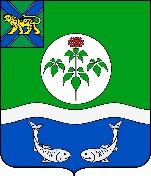 ДУМАОЛЬГИНСКОГО МУНИЦИПАЛЬНОГО РАЙОНАПРИМОРСКОГО КРАЯРЕШЕНИЕОбсудив отчет председателя Контрольно-счетного органа о результатах совместной внеплановой проверки правомерного использования бюджетных средств (субсидий), выделенных на возмещение недополученных доходов, возникающих в результате государственного регулирования розничных цен на твердое топливо, реализуемое населению для нужд отопления Дума Ольгинского муниципального районаРЕШИЛА:1. Отчет председателя контрольно-счетного органа о результатах совместной внеплановой проверки правомерного использования бюджетных средств (субсидий), выделенных на возмещение недополученных доходов, возникающих в результате государственного регулирования розничных цен на твердое топливо, реализуемое населению для нужд отопления утвердить (прилагается).2. Решение вступает в силу с даты его принятия.	Председатель Думы Ольгинского муниципального района 	                                                              А.Е. Коротков                                                                                          ПРИЛОЖЕНИЕ                                                                                          к решению Думы					           	Ольгинского муниципального района							             от  .08.2022 № ОТЧЕТ № 3О РЕЗУЛЬТАТАХ КОНТРОЛЬНОГО МЕРОПРИЯТИЯ «Совместной с органом внутреннего муниципального финансового контроля Администрации Ольгинского муниципального района внеплановой проверки правомерного использования бюджетных средств (субсидий), выделенных на возмещение недополученных доходов, возникающих в результате государственного регулирования розничных цен на твердое топливо, реализуемое населению для нужд отопления»(наименование контрольного мероприятия)17 августа 2022 г.							                    пгт ОльгаОснование для проведения контрольного мероприятия: Поручение главы администрации Ольгинского муниципального района от 16.05.2022 № 1670-1/7, распоряжение Контрольно-счетного органа Ольгинского муниципального района (далее КСО ОМР) от 16.05.2022 № 14-р, распоряжение администрации Ольгинского муниципального района от 16.05.2022 № 204-р, Соглашение о взаимодействии Администрации Ольгинского муниципального района (далее Администрация ОМР или АОМР) и Контрольно-счетного органа Ольгинского муниципального района от 24.04.2020 б/н (с изменениями и дополнениями)             .                                                        (пункт плана работы Контрольно-счетного органа Ольгинского муниципального района на 20___ год; поручение Думы Ольгинского муниципального района от ________ №___; предложение, запрос главы Ольгинского муниципального района от ________ №___; распоряжение председателя Контрольно-счетного органа Ольгинского муниципального района от ________ №___).Предмет контрольного мероприятия: Первичные и иные бухгалтерские документы, договоры (соглашения), отчеты об убытках, возникающих в результате государственного регулирования цен на твердое топливо, паспорта транспортных средств автомобилей, участвующих в перевозке и доставке твердого топлива населению, книга учета доходов и расходов, акты сверки взаимных расчетов, ПТС на автомобили и т.д.________________________________________(из программы проведения контрольного мероприятия)Объект (объекты) контрольного мероприятия:             (полное наименование объекта (объектов) из программы контрольного мероприятия)Проверяемый период деятельности:  с 01.01.2020 по 31.12.2021.                                                           (указывается из программы проведения контрольного мероприятия, в случае его отсутствия в наименовании контрольного мероприятия)Справка о завершении контрольных мероприятий от 01.07.2022 № 11-07/6 вручена индивидуальному предпринимателю Портнову А.В. 01 июля 2022г.По результатам контрольного мероприятия оформлен акт № 20/11-04/10 от 22 июля 2022 года. (письмом от 12.08.2022 б/н ИП Портнов А.В. сообщает, что с актом согласен, возражений не имеет).Срок проведения контрольного мероприятия с 20.05.2022 по 22.07.2022.Цели контрольного мероприятия:6.1. Осуществление контроля за правомерным использованием бюджетных средств (субсидий), выделенных на возмещение недополученных доходов, возникающих в результате государственного регулирования розничных цен на твердое топливо, реализуемое населению для нужд отопления.                                   (из программы контрольного мероприятия)В рамках контрольного мероприятия проверено использование 20 189 363,56 рублей средств на возмещение убытков в результате государственного регулирования цен (тарифов) на твердое топливо, перечисленных из бюджета Приморского края и Ольгинского муниципального района в том числе: за 2020год - 10113702,44руб., за 2021год - 10075661,12руб.По результатам контрольного мероприятия установлено следующее:Проверка соблюдения требований «Порядка предоставления субсидий поставщикам твердого топлива на возмещение убытков, возникающих в результате государственного регулирования розничных цен на твердое топливо, реализуемое гражданам, проживающим на территории Ольгинского района в домах с печным отоплением», утвержденного постановлением администрации Ольгинского муниципального района от 18.11.2019 № 416.Частью 4 статьи 154 Жилищного кодекса Российской Федерации (далее ЖК РФ) к числу коммунальных услуг законодатель, относит услуги по поставке твердого топлива при наличии печного отопления.В силу пункта 4 части 1 статьи 14 Федерального закона от 06.10.2003 № 131-ФЗ «Об общих принципах организации местного самоуправления в Российской федерации» (далее - 131-ФЗ) к вопросам местного значения городского поселения, в том числе относится снабжение населения топливом в пределах полномочий, установленных законодательством Российской Федерации. Руководствуясь Законом № 131-ФЗ, Думой Ольгинского муниципального района приняты Решения № 60-НПА от 28.01.2020 года и № 87-НПА от 26.02.2021 года о передаче Ольгинским городским поселением Ольгинскому муниципальному району полномочий по решению вопросов местного значения, включая снабжение населения топливом в 2020 и 2021 годах.Вопросы местного значения, предусмотренные частью 1 статьи 14 для городских поселений, не отнесенные к вопросам местного значения сельских поселений в соответствии с частью 3 настоящей статьи, на территориях сельских поселений решаются органами местного самоуправления соответствующих муниципальных районов. В этих случаях данные вопросы являются вопросами местного значения муниципальных районов.В соответствии с частью 5 постановления Администрации ПК № 945-па для получения субсидий из краевого бюджета, уполномоченные органы местного самоуправления муниципальных образований, в том числе   представляют расчет потребности населения муниципального образования в твердом топливе.Представленный администрацией Ольгинского муниципального района расчет потребности населения в твердом топливе показал, что общее количество домов с печным отоплением составляет 3134 домов, общей площадью 112,18 тыс. кв. м.Норматив потребления твердого топлива при наличии печного отопления рассчитан в размере 0,44 куб. метр за 1 кв. метр общей площади всех помещений жилого дома. (Решение Думы Ольгинского муниципального района от 24.07.2008 №36 «Об утверждении норм расхода твердого топлива и норм отпуска топлива по социальной норме, для представления мер социальной поддержки населению»).Согласно утвержденному расчету, общая потребность в твердом топливе, населения Ольгинского муниципального района, имеющего печное отопление, в 2020 и в 2021 годах составила 49359 куб. м.Основополагающими документами, определяющими порядок и условия предоставления субсидий, являются ст.78 Бюджетного кодекса Российской Федерации (далее - БК РФ), решения Думы Ольгинского муниципального района о бюджете Ольгинского муниципального района на очередной финансовый год и плановый период, а также порядок предоставления субсидий. Согласно пунктам 1, 2 статьи 78 БК РФ субсидии юридическим лицам (за исключением субсидий государственным (муниципальным) учреждениям), индивидуальным предпринимателям, физическим лицам–производителям товаров, работ, услуг предоставляются на безвозмездной и безвозвратной основе в целях возмещения затрат или недополученных доходов в связи с производством (реализацией) товаров, выполнением работ, оказанием услуг. В соответствии с п.3 ст. 78 БК РФ нормативные правовые акты, муниципальные правовые акты, регулирующие предоставление субсидий юридическим лицам (за исключением субсидий государственным (муниципальным) учреждениям), индивидуальным предпринимателям, а также физическим лицам - производителям товаров, работ, услуг, должны определять:1) категории и (или) критерии отбора юридических лиц (за исключением государственных (муниципальных) учреждений), индивидуальных предпринимателей, физических лиц -производителей товаров, работ, услуг, имеющих право на получение субсидий;2) цели, условия и порядок предоставления субсидий;3)  порядок возврата субсидий в соответствующий бюджет в случае нарушения условий, установленных при их предоставлении;4) порядок возврата в текущем финансовом году получателем субсидий остатков субсидий, не использованных в отчетном финансовом году, в случаях, предусмотренных соглашениями (договорами) о предоставлении субсидий;5)  положения об обязательной проверке главным распорядителем (распорядителем) бюджетных средств, предоставляющим субсидию, и органом государственного (муниципального) финансового контроля соблюдения условий, целей и порядка предоставления субсидий их получателями. Реализуя указанные полномочия, администрацией Ольгинского муниципального района постановлением от 18.11.2019 № 416 утвержден Порядок предоставления субсидий поставщикам твердого топлива на возмещение убытков, возникающих в результате государственного регулирования цен на твердое топливо, реализуемое гражданам, проживающим на территории Ольгинского района в домах с печным отоплением (далее – Порядок № 416).Порядок № 416 определяет условия и порядок предоставления субсидий, выделяемых юридическому лицу или индивидуальному предпринимателю, осуществляющему деятельность по реализации твердого топлива гражданам, проживающим на территории Ольгинского муниципального района, требования к отчетности и порядок ее предоставления, осуществление контроля за соблюдением условий, целей и порядка предоставления субсидий и ответственность за их нарушение.В соответствии с подпунктом 2.1 пункта 2 Порядка № 416, получателями субсидий являются поставщики твердого топлива, прошедшие отбор по результатам Конкурса и заключившие Соглашение о возмещении убытков, возникающих у поставщиков твердого топлива в результате государственного регулирования цен на твердое топливо, реализуемое для нужд отопления гражданам, проживающим на территории Ольгинского района (далее - получатели субсидий).В соответствии с Федеральным законом № 131-ФЗ, постановлениями администрации Ольгинского муниципального района от 30.09.2019 № 345 «Об утверждении Порядка проведения конкурсного отбора по определению организации для снабжения населения Ольгинского муниципального района твердым топливом (дровами)», от 30.09.2019 № 348 «Об утверждении конкурсной документации по проведению конкурсного отбора по определению организации для снабжения населения Ольгинского муниципального района твердым топливом (дровами)», от 30.09.2019 № 349 «О создании конкурсной комиссии по проведению конкурсного отбора по определению организации для снабжения населения Ольгинского муниципального района твердым топливом (дровами)», на  основании Устава Ольгинского муниципального района 24 октября 2019 года Администрацией ОМР был проведен конкурсный отбор по определению организаций для снабжения населения Ольгинского муниципального района твердым топливом (дровами), по результатам которого  29 октября 2019 года было заключено Соглашение № 1 на финансовое обеспечение затрат в связи с оказанием услуг по реализации населению твердого топлива  с индивидуальным предпринимателем Портновым А.В.11 января 2020 года между Администрацией Ольгинского муниципального района и ИП Портновым А.В. заключено Соглашение № 2 на 2020 год в сумме 13 682,84 тыс. руб. (в т. ч. 13 546,01 тыс. руб.- субсидии из бюджета Приморского края, 136,83 тыс. руб.- местный бюджет).01 апреля 2020 года между администрацией Ольгинского муниципального района и ИП Портновым А.В. заключено дополнительное Соглашение № 1 (к соглашению № 2 от 11.01.2020) на 2020 год в сумме 10 151,75 тыс. руб. (в т.ч. 10 050,23 тыс. руб.- субсидии из бюджета Приморского края, 101,52 тыс. руб. – местный бюджет). 29 декабря 2020 года между администрацией Ольгинского муниципального района и ИП Портновым А.В. заключено Соглашение № 3 на 2021 год в сумме 1 652,05 тыс. руб. (в т. ч. 1 635,53 тыс. руб.– субсидии из бюджета Приморского края, 16,52 тыс. руб. – местный бюджет). 02 июня 2021 года между администрацией Ольгинского муниципального района и ИП Портновым А.В. заключено дополнительное Соглашение № 1 (к Соглашению № 3 от 29.12.2020) на 2021 год в сумме 3314,81 тыс. руб. (в т.ч. 3281,66 тыс. руб.- субсидии из бюджета Приморского края, 33,15 тыс. руб. – местный бюджет). 01 октября 2021 года между администрацией Ольгинского муниципального района и ИП Портновым А.В. заключено дополнительное Соглашение № 2 (к Соглашению № 3 от 29.12.2020) на 2021 год в сумме 10101,01 тыс. руб. (в т.ч. 10000,00 тыс. руб.- субсидии из бюджета Приморского края, 101,01 тыс. руб. – местный бюджет).Пунктом 2.2. Порядка № 416 установлено, что субсидии предоставляются при соблюдении следующих условий:1) получатель субсидии юридическое лицо, независимо от организационно-правовой формы или индивидуальный предприниматель, осуществляющие деятельность по реализации твердого топлива потребителям;2) получатель субсидии гарантирует выполнение обязательств по обеспечению населения твердым топливом;3) наличия согласия получателя субсидий на осуществление контрольных мероприятий по соблюдению условий получения субсидий, достоверности предоставленных отчетов и реестров;4) ведение получателем субсидий учета раздельных операций, связанных с получением субсидий;5) отпуск получателем субсидий твердого топлива для реализации гражданам, проживающим на территории района в домах с печным отоплением, по ценам, не превышающим предельные цены на твердое топливо, установленные департаментом по тарифам Приморского края, осуществляется в пределах лимитов, установленных в договорах (соглашениях) на очередной год;6) получатель субсидий не должен получать средства из бюджета муниципального района в соответствии с иными нормативными правовыми актами, муниципальными правовыми актами на цели, указанные в пункте 1.3 настоящего Порядка;7) расчет розничных цен на твердое топливо у получателя субсидии превышает цену на твердое топливо, реализуемое гражданам установленную департаментом по тарифам Приморского края;8)  ежеквартально не позднее 2 числа месяца, следующего за каждым кварталом, за четвертый квартал текущего года в срок не позднее 10 числа месяца, следующего за отчетным годом получатель предоставляет отчет о предоставленной услуге;9) соблюдение получателем субсидий требований настоящего Порядка.При проведении контрольных мероприятий установлено, что в нарушение пункта 2.3. Порядка № 416 для определения планируемого (предельного) объема субсидии индивидуальным предпринимателем Портновым А.В. не представлялись главному распорядителю (Администрации ОМР) заявления о предоставлении субсидий с указанием планируемого размера убытков, возникающих в результате государственного регулирования цен на твердое топливо, реализуемое гражданам, проживающим на территории муниципального образования для нужд отопления, на возмещение которых должны быть предоставлены субсидии (по форме согласно приложению 1 к Порядку № 416) и списки-реестры граждан, планируемых для получения твердого топлива (дров).Согласно пункта 2.6. Порядка № 416 для получения субсидий ИП Портновым А.В. в адрес Администрации ОМР представлялись следующие документы:- заявление о предоставлении субсидии;- отчет об убытках, возникших у поставщика твердого топлива в результате государственного регулирования цен на твердое топливо;- списки-реестры граждан, получивших твердое топливо (дрова).В нарушение пункта 2.6. Порядка № 416 индивидуальным предпринимателем Портновым А.В. для получения субсидий в 2020 – 2021 годах не представлялись следующие документы:- копии актов приема-передачи твердого топлива продавцом поставщику твердого топлива по форме согласно приложению 3 к Порядку № 416, заверенные руководителем поставщика твердого топлива;- документы, подтверждающие размер полученной выручки от реализации твердого топлива в рамках настоящего Порядка;- информацию о розничной цене 1 м³ и расчет розничной цены 1 м³ твердого топлива, с учетом доставки до места хранения.Для проведения контрольных мероприятий был направлен Запрос о предоставлении документов и (или) информации от 16.05.2022 № 11-04/12 , однако ИП Портновым А.В. к проверке представлены документы не в полном объеме (имеется только договор купли-продажи и акт приема-передачи твердого топлива), а также не представлен полный пакет документов  (договор купли-продажи, акт приема-передачи твердого топлив, кассовый чек, документы на дом, с указанием площади жилых помещений, отапливаемых твердым топливом, копия паспорта гражданина), подтверждающий реализацию твердого топлива (дров) населению Ольгинского муниципального района. Кроме того, по вышеуказанному запросу ИП Портнов А. В. не представил путевые листы по автотранспорту, осуществляющему доставку твердого топлива (дров) населению. В связи с чем невозможно проверить факт доставки твердого топлива (дров) по адресам, указанным в списках-реестрах.В ходе проведения контрольных мероприятий индивидуальному предпринимателю Портнову А.А. направлен также запрос от 29.06.2022 № 11-04/14 о предоставлении пояснений по факту отсутствия документов. Ответным письмом от 01.07.2022 исх. № 8 ИП Портнов А.В. сообщил, что в 2020 г. и до июля 2021 г.  договора с населением заключались в арендуемом помещении. После того как аренда закончилась документы вывозились в другое помещение. Возможно часть документов была утеряна при переезде. По путевым листам предприниматель пояснил, что они отсутствуют.Таким образом, в нарушение п.2.6. Порядка № 416 у ИП Портнова А.В. отсутствует контроль за сохранностью документов. Вследствие чего невозможно подтвердить правомерность получения субсидии за проверяемый период на сумму 2641535,56 руб., в том числе:- за 2020 год на 721988,74 руб. (из них за апрель – 27536,70 руб., за май – 69759,64 руб., за июнь – 18357,80 руб., за июль – 7089,96 руб., за сентябрь – 7089,96 руб., за октябрь – 84827,15 руб., за ноябрь – 117192,97 руб., за декабрь – 390134,56 руб.) (см. таблица № 1), - за 2021 год на 1919546,82 руб. (из них за январь на сумму 98524,20 руб., за февраль – 13466,55 руб., за март – 138232,35 руб., за апрель – 35680,30 руб., за июнь – 87566,56 руб., за сентябрь – 34923,50 руб., за октябрь – 123069,88 руб., за ноябрь – 527448,00 руб., за декабрь – 860635,48 руб.) (см. таблица № 2)Проверка ведения учета раздельных операций, связанныхс получением субсидийИндивидуальный предприниматель Портнов А.В применяющий упрощенную систему налогообложения в соответствии со статьей 346.24 Налогового кодекса Российской Федерации обязан вести учет доходов и расходов для целей исчисления налоговой базы по налогу в книге учета доходов и расходов организаций и индивидуальных предпринимателей, применяющих упрощенную систему налогообложения, форма и порядок заполнения которой утверждены приказом Министерства финансов Российской Федерации от 22.10.2012 г. № 135н. К настоящей проверке «Книга учета доходов и расходов организаций и индивидуальных предпринимателей, применяющих упрощенную систему налогообложения» ИП Портновым не представлена, в своих пояснениях он указал, что книга не велась в связи с отсутствием технической возможности (отсутствуют программы для формирования). Одно из условий предоставления Субсидии является ведение Получателем субсидий учета раздельных операций, связанных с получением субсидий поставщикам твердого топлива на возмещение убытков, возникающих в результате государственного регулирования розничных цен на твердое топливо, реализуемое гражданам в домах с печным отоплением (абз. 4 п.п. 2.2. п.2 Порядка № 416), данное условие предусматривает ежемесячный учет фактически понесенных расходов, полученных доходов от реализации твердого топлива (дров) населению по видам топлива (дрова швырок и дрова долготье) и с доставкой или без доставки. На основании этих учетных данных Получатель субсидии рассчитывает сложившуюся (обоснованную) цену твердого топлива, а также понесенные убытки за месяц, которые отражаются в Отчете об убытках, возникающих в результате государственного регулирования розничных цен на твердое топливо согласно приложения №2 к Порядку №416, и предоставляет главному распорядителю для возмещения возникших убытков.ИП Портнов А.В. книгу по учету раздельных операций, связанных с получением субсидий к проверке не представил, ввиду её отсутствия, тем самым не выполнил условие, установленное абз. 4 п.п. 2.2. п.2 Порядка №416. Причину отсутствия данного учета в пояснениях, представленных ИП Портновым А.В. исх. б/н от 01.07.2022г. не указал. В связи с данным фактом проверить достоверность отражения в Отчете об убытках, возникающих в результате государственного регулирования розничных цен на твердое топливо согласно приложения № 2 к Порядку № 416 в графе 3 (обоснованная цена твердого топлива) и в графе 5 (убытки, подлежащие возмещению) за период с 01.01. 2020г. по 31.12. 2021г. не представляется возможным.В нарушение абз. 4 п.п. 2.2. п.2 Порядка № 416 ИП Портнов А.В. в проверяемом периоде не вел учет раздельных операций, связанных с получением субсидий поставщикам твердого топлива на возмещение убытков. Проверка выполнения договоров, заключенных с гражданами, проживающими на территории Ольгинского района по обеспечению населения твердым топливом и соблюдение сроковПунктом 2.6. Порядка № 416 установлено, что для расчета субсидий учитывается отпуск твердого топлива в пределах региональных нормативов потребления твердого топлива на 1 кв. м. общей площади жилого дома в год, утвержденных в установленном порядке, но не более фактического размера занимаемой общей площади жилого помещения.Постановлением департамента по тарифам Приморского края от 20.07.2016 N 34/5 (ред. от 28.08.2019) «Об установлении нормативов потребления твердого топлива при наличии печного отопления для населения на территории Приморского края» в Ольгинском районе установлен норматив потребления твердого топлива только по топливным брикетам в размере 0,063 тонны на 1 кв. м. общей площади всех помещений жилого дома в год.Согласно п. 6 Порядка предоставления и расходования субсидий из краевого бюджета бюджетам муниципальных образования Приморского края на обеспечение граждан твердым топливом, утвержденного постановлением Администрации Приморского края от 30.12.2019 № 945-па «Об утверждении государственной программы Приморского края «Обеспечение доступным жильем и качественными услугами жилищно-коммунального хозяйства населения Приморского края» на 2020 - 2027 годы» размер субсидии бюджету муниципального образования определяется исходя из объема потребности населения в твердом топливе, но не выше потребности, рассчитанной исходя из установленных нормативов потребления твердого топлива и площади жилых помещений, отапливаемых твердым топливом и не выше нормативов заготовки гражданами древесины для собственных нужд.В силу пункта 3 части 2 статьи 8 Закона Приморского края от 23.10.2007 № 141-КЗ «Об использовании лесов в Приморском крае» объем заготовки древесины для собственных нужд для отопления жилых домов с печным отоплением составляет 20 куб. м. дровяной древесины (длиной до 1 метра) ежегодно.Решением Думы Ольгинского муниципального района от 24.07.2008 № 36 «Об утверждении норм расхода твердого топлива и норм отпуска топлива по социальной норме для предоставления мер социальной поддержки населению» (далее – Решение Думы № 36) установлены нормы расхода твердого топлива (дрова) в размере 0,44 куб. м. на 1 кв. м. в год. Предельный норматив отпуска печного топлива (дрова) в год установлен в размере 20 куб. м.При отпуске населению дров ИП Портновым А.В. применялись нормы расхода твердого топлива, установленные Решением Думы № 36.В ходе проверки договоров, заключенных с гражданами, и документов, приложенных к договорам, а также их сверки со списком-реестром граждан, получивших твердое топливо установлено, что в нарушение п. 2.6. Порядка № 416 в некоторых случаях для расчета субсидий учитывался отпуск твердого топлива исходя из площади жилого дома (квартиры), превышающей площадь, указанную в документах на дом (квартиру). Тем самым, индивидуальным предпринимателем Портновым А.В. излишне получена субсидия в размере 159256,38 руб., в том числе за 2020 год в размере 32162,31 руб., за 2021 год – 127094,07 руб. Так, например: - По договору купли-продажи б/н от 13.04.2020, заключенному между ИП Портнов А.В. и физическим лицом Калиниченко Сергеем Николаевичем, проживающим в п. Моряк-Рыболов по ул. Колхозная, 5, кв. 2 отгружено (акт приема передачи твердого топлива от 27.04.2020) 16 куб. м. дров (долготье) по цене 894,22 руб., на сумму 14307,52 руб. Оплата произведена 17.04.2020. Получена субсидия в сумме 29372,48 руб. В списке-реестре граждан, получивших твердое топливо (дрова) за апрель 2020 года в графе 4 отражена общая площадь, отапливаемая печным отоплением в размере 40,9 кв.м. К договору приложены документы (свидетельство о государственной регистрации права) на квартиру общей площадью 20,9 кв. м. По норме по регулируемым розничным ценам следовало отгрузить 9,196 куб. м дров (20,9 * 0,44). Таким образом, излишне получена субсидия в сумме 12490,65 руб. (29372,48/16*(16-9,196);- По договору купли-продажи б/н от 18.06.2020, заключенному между ИП Портнов А.В. и физическим лицом Мальчик Павлом Григорьевичем, проживающим в п. Моряк-Рыболов по ул. Арсеньева, 32, кв. 2 отгружено (акт приема передачи твердого топлива от 02.07.2020) 18 куб. м. дров (долготье) по цене 894,22 руб., на сумму 16095,96 руб. Оплата произведена 27.06.2020. Получена субсидия в сумме 33044,04 руб. В списке-реестре граждан, получивших твердое топливо (дрова) за июнь 2020 года в графе 4 отражена общая площадь, отапливаемая печным отоплением в размере 46,9 кв. м. К договору приложены документы на квартиру (договор на передачу части жилого дома в собственность граждан от 17.02.2011) общей площадью 36,9 кв. м. По норме по регулируемым розничным ценам следовало отгрузить 16,236 куб. м дров (36,9 * 0,44). Таким образом, излишне получена субсидия в сумме 3238,32 руб. (33044,04/18*(18-16,236)- По договору купли-продажи б/н от 15.07.2020, заключенному между ИП Портнов А.В. и физическим лицом Чуровым Виталием Викторовичем, проживающим в п. Ольга по ул. Советская, 4, отгружено (акт приема передачи твердого топлива от 04.08.2020) 4 куб. м. дров (швырок) по цене 957,51 руб., на сумму 3830,04 руб. Оплата произведена 15.07.2020. В списке-реестре граждан, получивших твердое топливо (дрова) за июль 2020 года в графе 7 «Предельная розничная цена по постановлению» указана цена – 916,28 руб. Получена субсидия в сумме 7254,88 руб. (2730 руб. – 916,28 руб.)* 4куб. м.), следовало получить субсидию в сумме 7089,96 руб. (2730 руб. – 957,51 руб.)* 4куб. м.) Таким образом, излишне получена субсидия в сумме 164,92 руб. (7254,88 руб. – 7089,96 руб.)- По договору купли-продажи б/н от 20.10.2020, заключенному между ИП Портнов А.В. и физическим лицом Панченко Валерием Алексеевичем, проживающим в п. Ольга по ул. Маяковская, 3, кв. 1, отгружено (акт приема передачи твердого топлива от 20.10.2020) 4 куб. м. дров (швырок) по цене 957,51 руб., на сумму 3830,04 руб. Оплата произведена 20.10.2020 за 4 куб. м дров (швырок) в сумме 3830,04 руб. В списке-реестре граждан, получивших твердое топливо (дрова) за октябрь 2020 года в графе 6 «Объем реализованного топлива» указано – 8 куб. м. Полученная субсидия рассчитана на 8 куб. м. в сумме 14179,92 руб. (2730 руб. – 957,51 руб.)* 8 куб. м.), следовало получить субсидию в сумме 7089,96 руб. (2730 руб. – 957,51 руб.)* 4куб. м.) Таким образом, излишне получена субсидия в сумме 7089,96 руб. (14179,92 руб. – 7089,96 руб.)	Полный перечень граждан и домохозяйств, по которым в 2020 году излишне получена субсидия см таблице № 3 к акту. - По договору купли-продажи б/н от 11.11.2021, заключенному между ИП Портнов А.В. и физическим лицом Журавлевой Валентиной Петровной, проживающей в п. Моряк-Рыболов по ул. Смищука, 17 кв. 2 отгружено (акт приема передачи твердого топлива от 24.11.2021) 20 куб. м. дров (долготье) по цене 971,84 руб., на сумму 19436,80 руб. Оплата произведена 05.11.2021. Получена субсидия в сумме 35163,20 руб. В списке-реестре граждан, получивших твердое топливо (дрова) за ноябрь 2021 года в графе 4 отражена общая площадь, отапливаемая печным отоплением в размере 44,4 кв. м. К договору купли-продажи приложены документы на дом (справка Администрации Моряк-Рыболовского сельского поселения б/н от 11.11.2021) общей площадью 41,4 кв. м.  По норме по регулируемым розничным ценам следовало отгрузить 18,216 куб. м дров (41,4 * 0,44). Таким образом, излишне получена субсидия в сумме 3136,56 руб. (35163,2/20*(20-18,216).- По договору купли-продажи б/н от 19.11.2021, заключенному между ИП Портнов А.В. и физическим лицом Ивановым Николаем Ильичом, проживающим в п. Моряк-Рыболов по ул. Ленинская, 27, кв. 1 отгружено (акт приема передачи твердого топлива от 30.11.2021) 20 куб. м. дров (долготье) по цене 971,84 руб., на сумму 19436,80 руб. Оплата произведена 05.11.2021. Получена субсидия в сумме 35163,20 руб. В списке-реестре граждан, получивших твердое топливо (дрова) за ноябрь 2021 года в графе 4 отражена общая площадь, отапливаемая печным отоплением в размере 48,9 кв.м. К договору приложены документы (свидетельство о государственной регистрации права) на квартиру общей площадью 38,9 кв. м. По норме по регулируемым розничным ценам следовало отгрузить 17,116 куб. м дров (38,9 * 0,44). Таким образом, излишне получена субсидия в сумме 5070,53 руб. (35163,2/20*(20-17,116);- По договору купли-продажи б/н от 23.12.2021, заключенному между ИП Портнов А.В. и физическим лицом Кузьминым Александром Александровичем, проживающим в п. Ольга, пер. Ленинский, 5, кв. 2 отгружено (акт приема передачи твердого топлива от 30.12.2021) 15 куб. м. дров (долготье) по цене 971,84 руб., на сумму 14577,60 руб. Оплата произведена 23.12.2021. Получена субсидия в сумме 31738,51 руб. В списке-реестре граждан, получивших твердое топливо (дрова) за декабрь 2021 года в графе 6 «Объем реализованного топлива» указано – 18,0521 куб. м. Полученная субсидия рассчитана на 18,0521 куб. м. в сумме 31738,51 руб. (2730 руб. – 971,84 руб.)* 18,0521 куб. м.), следовало получить субсидию в сумме 26372,40 руб. (2730 руб. – 971,84 руб.)* 15 куб. м.) Таким образом, излишне получена субсидия в сумме 5366,11 руб. (31738,51 руб. – 26372,40 руб.)	- По договору купли-продажи б/н от 21.12.2021, заключенному между ИП Портнов А.В. и физическим лицом Перевозчиковой Ольгой Александровной, проживающей в п. Ольга, ул. Кирова, 7, кв. 2 отгружено (акт приема передачи твердого топлива от 26.12.2021) 7,5 куб. м. дров (долготье) по цене 971,84 руб., на сумму 7288,80 руб. Оплата произведена 21.12.2021. Получена субсидия в сумме 35163,20 руб. В списке-реестре граждан, получивших твердое топливо (дрова) за декабрь 2021 года в графе 6 «Объем реализованного топлива» указано – 20 куб. м. Полученная субсидия рассчитана на 20 куб. м. в сумме 35163,20 руб. (2730 руб. – 971,84 руб.)* 20 куб. м.), следовало получить субсидию в сумме 13186,20 руб. (2730 руб. – 971,84 руб.)* 7,5 куб. м.) Таким образом, излишне получена субсидия в сумме 21977 руб. (35163,20 руб. – 13186,20 руб.)	Полный перечень граждан и домохозяйств, по которым в 2021 году излишне получена субсидия см в таблице № 4 к акту.Одно из условий предоставления Субсидии согласно абзаца 2 подпункта 2.2 пункта 2 Порядка № 416 является выполнение обязательств по обеспечению населения твердым топливом Получателем субсидии. Предприниматель при реализации твердого топлива гражданам, проживающим на территории Ольгинского района, заключал с каждым покупателем договор купли-продажи, что соответствует п. 1 ст. 454 Гражданского кодекса Российской Федерации (далее - ГК РФ), где одна сторона (продавец) обязуется передать вещь (товар) в собственность другой стороне (покупателю), а покупатель обязуется принять этот товар и уплатить за него определенную денежную сумму (цену). Срок исполнения продавцом обязанности передать товар покупателю установлен статьей 457 ГК РФ и определяется договором купли-продажи. В представленных к проверке договорах купли-продажи ИП Портнов А.В. не устанавливал конкретную дату исполнения договора, а указывал срок действия договора (п.5), так как Продавец установил условие «Товар доставляется покупателю после предоставления Продавцу копии квитанции об оплате» (п.4). В соответствии с п.п.1 п.1 ст. 458 ГК РФ обязанность продавца передать товар покупателю считается исполненной в момент вручения товара покупателю или указанному им лицу, если договором предусмотрена обязанность продавца по доставке товара. Таким первичным документом является акт приема-передачи товара, подтверждающий факт передачи товарно-материальных ценностей от одного лица к другому (п. 1 ст. 9 Закона «О бухгалтерском учете» от 06.12.2011 N 402-ФЗ). К проверке представлены акты приема-передачи твердого топлива, соответствующие приложению № 3 Порядка № 416, с обязательными реквизитами: дата составления, наименование хозяйствующего субъекта, кому поставлено твердое топливо (ФИО) и его адрес, количество твердого топлива (вид дров -долготье или швырок), условие поставки (с доставкой, без доставки), претензии к качеству топлива, подпись и расшифровка Продавца, подпись и расшифровка Покупателя. Данные акты являются подтверждением исполнения договоров и применялись предпринимателем в проверяемом периоде.Согласно ст. 330 ГК РФ при ненадлежащем исполнении и при неисполнении обязательства, в том числе и в случае просрочки исполнения, должник обязан уплатить кредитору неустойку (штраф, пени), размер которой может устанавливаться законом или договором.При сопоставлении (выборочно) актов приема-передачи твердого топлива с договорами, имеются факты несвоевременного исполнения следующих договоров: - по договору от 15.01.2020 б/н с покупателем Орловой Е.Ф. на поставку 12 куб.м. твердого топлива (дрова - швырок) на сумму 10995,36 руб., срок поставки - до 15.01.2020г., покупатель оплатил - 15.01.2020г., однако дрова получены покупателем - 21.01.2020г. (акт приема-передачи от 21.01.2020г.), данный договор включен в список-реестр №2 за январь 2020 г. № п/п - 1;- по договору от 15.01.2020 б/н с покупателем Леонидовой М.А. на поставку 4,5 куб.м. твердого топлива (дрова - швырок) на сумму 4123,26руб., срок поставки установлен до 15.01.2020г., покупатель оплатил - 15.01.2020г., однако дрова получены покупателем - 22.01.2020г. (акт приема-передачи от 22.01.2020г.), данный договор включен в список-реестр №2 за январь 2020г. № п/п - 2;- по договору от 11.02.2020 б/н с покупателем Терехиной Г.И. на поставку 4,0 куб.м. твердого топлива (дрова - швырок) на сумму 3665,12 руб., срок поставки установлен до 11.03.2020г., покупатель оплатил - 14.02.2020г., однако дрова получены покупателем - 14.03.2020г. (акт приема-передачи от 14.03.2020г.), данный договор включен в список-реестр за февраль 2020г. № п/п - 39;- по договору б/н от 13.02.2020 с покупателем Романюк Н.М. на поставку 5,0 куб.м. твердого топлива (дрова - долготье) на сумму 4471,10руб., срок поставки установлен до 13.03.2020г., покупатель оплатил - 14.02.2020г., однако дрова получены покупателем - 04.05.2020г. (акт приема-передачи от 04.05.2020г.), данный договор включен в список-реестр за февраль 2020 г. № п/п - 64;- по договору б/н от 04.04.2020 с покупателем Савиным В.К на поставку 15,0 куб.м. твердого топлива (дрова - долготье) на сумму 13413,30руб., срок поставки установлен до 04.05.2020г., покупатель оплатил - 15.04.2020 г., однако дрова получены покупателем - 12.06.2020г. (акт приема-передачи от 12.06.2020г.), данный договор включен в список-реестр за апрель 2020 г.  № п/п - 11;- по договору б/н от 05.04.2020 с покупателем Савиной Т.В. на поставку 15,0 куб.м. твердого топлива (дрова - долготье) на сумму 13413,30руб., срок поставки установлен до 05.05.2020г., покупатель оплатил - 14.04.2020г., однако дрова получены покупателем - 09.06.2020г. (акт приема-передачи от 09.06.2020г.), данный договор включен в список-реестр за апрель 2020г.  № п/п – 12За несвоевременное исполнение вышеперечисленных договоров купли-продажи Индивидуальный предприниматель неустойку в проверяемом периоде покупателям не перечислял.Таким образом, ИП Портновым А.В. в нарушение статьи 457 ГК РФ в проверяемом периоде имелись факты несвоевременного исполнения договоров купли-продажи.Согласно п.п.3 и 4 п.2.6 Порядка № 416 поставщики твердого топлива для получения субсидий предоставляют главному распорядителю:- копии актов приема-передачи твердого топлива продавцом поставщику твердого топлива по форме согласно приложению 3 к настоящему Порядку, заверенные руководителем поставщика твердого топлива; - списки-реестры граждан, получивших твердое топливо, по форме согласно приложению 4 к настоящему Порядку, где предусмотрена графа -дата продажи. Данная графа должна соответствовать дате получения товара, в момент передачи товара (дров) от Продавца Покупателю, то есть на основании актов приема-передачи твердого топлива. Однако, список-реестр граждан, получивших твердое топливо, ИП Портновым А.В. составлялся по дате составления заключенных договоров купли-продажи и только в редких случаях на основании актов приема передачи. Кроме того, допускались случаи получения субсидии текущего месяца, по не исполненным обязательствам в текущем месяце (исполнены в последующих месяцах).Согласно списка-реестра граждан, получивших твердое топливо, (далее - список) за 2020год (выборочно), в том числе по месяцам:Январь - акт приема-передачи твердого топлива от 23.01.2020г. дрова - швырок в количестве 10 куб.м. получил Покупатель, проживающий по адресу: с. Пермское ул. Садовая, 9 кв.2, внесен в список за январь п.п № 3, сумма субсидии составляет 18137,20руб., в графе дата продажи - 09.01.2020, указана согласно договора купли-продажи б/н от 09.01.2020г. - неверно, фактическая дата продажи - 23.01.2020;- акт приема-передачи твердого топлива от 26.01.2020г. дрова - швырок в количестве 4 куб.м. получил Покупатель, проживающий по адресу: с. Веселый Яр ул. Заречная, 6 кв.1, внесен в список за январь п.п № 5, сумма субсидии составляет 7254,88 руб., в графе дата продажи - 15.01.2020, указана согласно договора купли-продажи б/н от 15.01.2020г. - неверно фактическая дата продажи, правильно - 26.01.2020;- акт приема-передачи твердого топлива от 21.01.2020г. дрова - швырок в количестве 12 куб.м. получил Покупатель, проживающий по адресу: п. Ольга ул. Маяковского, 11 кв.2, внесен в список за январь п.п № 1, сумма субсидии составляет 21764,64руб., в графе дата продажи - 15.01.2020, указана согласно договора купли-продажи б/н от 15.01.2020 г. - неверно, фактическая дата продажи - 21.01.2020;- акт приема-передачи твердого топлива от 22.01.2020г. дрова - швырок в количестве 4,5 куб.м. получил Покупатель, проживающий по адресу: п. Ольга ул. Арсеньева, 50, внесен в список за январь п.п № 2, сумма субсидии составляет 8161,74руб., в графе дата продажи - 15.01.2020, указана согласно договора купли-продажи б/н от 15.01.2020 г. - неверно, фактическая дата продажи - 22.01.2020;- акт приема-передачи твердого топлива от 05.02.2020г. дрова - швырок в количестве 20 куб.м. получил Покупатель, проживающий по адресу: с. Моряк-Рыболов ул. Колхозная, 71 кв.2, внесен в список за январь п.п № 31, сумма субсидии составляет 36715,60руб., в графе дата продажи - 22.01.2020, указана согласно договора купли-продажи б/н от 22.01.2020 г. - неверно, фактическая дата продажи - 05.02.2020г., правильно было включить в список за февраль 2020г.;- акт приема-передачи твердого топлива от 13.02.2020г. дрова - долготье в количестве 10 куб.м. получил Покупатель, проживающий по адресу: с. Милоградово ул. Арсеньева, 20 кв.1, внесен в список за январь п.п № 36, сумма субсидии составляет 18357,80руб., в графе дата продажи - 23.01.2020, указана согласно договора купли-продажи б/н от 23.01.2020 г. - неверно, фактическая дата продажи - 13.02.2020г., правильно было включить в список за февраль;- акт приема-передачи твердого топлива от 03.02.2020г. дрова - долготье в количестве 10 куб.м. получил Покупатель, проживающий по адресу: с. Милоградово ул. Арсеньева, 36 кв.1, внесен в список за январь п.п № 39, сумма субсидии составляет 18357,80руб., в графе дата продажи - 24.01.2020, указана согласно договора купли-продажи б/н от 24.01.2020 г. - неверно, фактическая дата продажи - 03.02.2020г., правильно было включить в список за февраль.Февраль- акт приема-передачи твердого топлива от 13.02.2020г. дрова - швырок в количестве 4 куб.м. получил Покупатель, проживающий по адресу: п. Ольга ул. Дзержинского, 23 кв.1, внесен в список за февраль п.п № 10, сумма субсидии составляет 7254,88руб., в графе дата продажи - 02.02.2020, указана согласно договора купли-продажи б/н от 02.02.2020 г. - неверно, фактическая дата продажи - 13.02.2020г;- акт приема-передачи твердого топлива от 08.02.2020г. дрова - швырок в количестве 4 куб.м. получил Покупатель, проживающий по адресу: с. Пермское ул. Центральная, 44 кв.1, внесен в список за февраль п.п № 10, сумма субсидии составляет 7254,88руб., в графе дата продажи - 08.02.2020, указана согласно акта приема-передачи твердого топлива- верно;- акт приема-передачи твердого топлива от 14.03.2020г. дрова - швырок в количестве 4 куб.м. получил Покупатель, проживающий по адресу: с. Пермское ул. Центральная, 42 кв.2, внесен в список за февраль п.п № 39, сумма субсидии составляет 7254,88руб., в графе дата продажи - 02.02.2020, указана согласно договора купли-продажи б/н от 11.02.2020 г. - неверно, фактическая дата продажи - 13.02.2020г., правильно было включить в список за март;- акт приема-передачи твердого топлива от 10.02.2020г. дрова - швырок в количестве 4 куб.м. получил Покупатель, проживающий по адресу: п. Ольга ул. Гоголя, 16 кв.3, внесен в список за февраль п.п № 16, сумма субсидии составляет 7254,88руб., дата продажи - 04.02.2020, указана согласно договора купли-продажи б/н от 04.02.2020 г. - неверно, фактическая дата продажи - 10.02.2020г.;- акт приема-передачи твердого топлива от 21.02.2020г. дрова - швырок в количестве 4 куб.м. получил Покупатель, проживающий по адресу: с. Пермское ул. Новая, 12 кв.3, внесен в список за февраль п.п № 38, сумма субсидии составляет 7254,88руб., в графе дата продажи - 10.02.2020, указана согласно договора купли-продажи б/н от 10.02.2020 г. - неверно, фактическая дата продажи - 21.02.2020г.;- акт приема-передачи твердого топлива от 04.05.2020г. дрова - долготье в количестве 5 куб.м. получил Покупатель, проживающий по адресу: с. Моряк-Рыболов ул. Ленинская, 41 кв.1, внесен в список за февраль п.п № 64, сумма субсидии составляет 9187,90руб., в графе дата продажи - 13.02.2020, указана согласно договора купли-продажи б/н от 13.02.2020 г. - неверно, фактическая дата продажи - 04.05.2020г., правильно было включить в список за май.Март- акт приема-передачи твердого топлива от 14.03.2020г. дрова - швырок в количестве 4 куб.м. получил Покупатель, проживающий по адресу: п. Ольга ул. 8 Марта, 22 кв.1, внесен в список за март п.п № 1, сумма субсидии составляет 7254,88руб., в графе дата продажи - 28.02.2020, указана согласно договора купли-продажи б/н от 28.02.2020 г. - неверно, фактическая дата продажи - 14.03.2020г.;- акт приема-передачи твердого топлива от 30.03.2020г. дрова - швырок в количестве 4 куб.м. получил Покупатель, проживающий по адресу: п. Ольга ул. Пионерская, 41 кв.2, внесен в список за март п.п № 11, сумма субсидии составляет 7254,88руб., в графе дата продажи - 06.03.2020, указана согласно договора купли-продажи б/н от 06.03.2020 г. - неверно, фактическая дата продажи - 30.03.2020г.Апрель- акт приема-передачи твердого топлива от 18.04.2020г. дрова - швырок в количестве 4 куб.м. получил Покупатель, проживающий по адресу: п. Ольга ул. Буденного, 2, кв.1 внесен в список за апрель п.п № 1, сумма субсидии составляет 7254,88руб., в графе дата продажи - 14.04.2020, указана согласно договора купли-продажи б/н от 01.04.2020 г. - неверно, фактическая дата продажи - 18.04.2020г.;- акт приема-передачи твердого топлива от 06.05.2020г. дрова - швырок в количестве 16 куб.м. получил Покупатель, проживающий по адресу: п. Ольга ул. Октябрьская, 6, внесен в список за апрель п.п № 8, сумма субсидии составляет 29019,52руб., в графе дата продажи - 03.04.2020, указана согласно договора купли-продажи б/н от 03.04.2020 г. - неверно, фактическая дата продажи - 06.05.2020г., правильно было включить в список за май;- акт приема-передачи твердого топлива от 12.06.2020г. дрова - долготье в количестве 15 куб.м. получил Покупатель, проживающий по адресу: п. Ольга ул. Рабочая, 23А, внесен в список за апрель п.п № 11, сумма субсидии составляет 27536,70руб., в графе дата продажи - 04.04.2020, указана согласно договора купли-продажи б/н от 04.04.2020 г. - неверно, фактическая дата продажи - 12.06.2020г., правильно было включить в список за июнь;- акт приема-передачи твердого топлива от 09.06.2020г. дрова - долготье в количестве 15 куб.м. получил Покупатель, проживающий по адресу: п. Ольга ул. Советская, 9, внесен в список за апрель п.п № 12, сумма субсидии составляет 27536,70руб., в графе дата продажи - 05.04.2020, указана согласно договора купли-продажи б/н от 05.04.2020 г. - неверно, фактическая дата продажи - 09.06.2020г. правильно было включить в список за июнь;- акт приема-передачи твердого топлива от 03.05.2020г. дрова - швырок в количестве 4 куб.м. получил Покупатель, проживающий по адресу: с. Веселый Яр ул. Трактовая, 1А, кв.2, внесен в список за апрель п.п № 18, сумма субсидии составляет 7254,88руб., в графе дата продажи - 08.04.2020, указана согласно договора купли-продажи б/н от 08.04.2020 г. - неверно, фактическая дата продажи - 03.05.2020г. правильно было включить в список за май;- акт приема-передачи твердого топлива от 30.04.2020г. дрова - долготье в количестве 8 куб.м. получил Покупатель, проживающий по адресу: с. Маргаритово ул. Центральная, 48, кв.2, внесен в список за апрель п.п № 34, сумма субсидии составляет 14686,24руб., в графе дата продажи - 19.04.2020, указана согласно договора купли-продажи б/н от 19.04.2020 г. - неверно, фактическая дата продажи - 30.04.2020г.Май- акт приема-передачи твердого топлива от 06.05.2020г. дрова - швырок в количестве 12 куб.м. получил Покупатель, проживающий по адресу: п. Ольга ул. Подгорная, 10, кв.3, внесен в список за май п.п № 1, сумма субсидии составляет 21764,64руб., в графе дата продажи - 02.05.2020, указана согласно договора б/н от 02.05.2020 г. - неверно, фактическая дата продажи - 06.05.2020г.;- акт приема-передачи твердого топлива от 31.05.2020г. дрова - долготье в количестве 8 куб.м. получил Покупатель, проживающий по адресу: с. Моряк-Рыболов ул. Колхозная, 27, внесен в список за май п.п № 30, сумма субсидии составляет 14686,24руб., в графе дата продажи - 17.05.2020, указана согласно договора купли-продажи б/н от 17.05.2020 г. - неверно, фактическая дата продажи - 31.05.2020г.;- акт приема-передачи твердого топлива от 05.06.2020г. дрова - долготье в количестве 8 куб.м. получил Покупатель, проживающий по адресу: с. Милоградово ул. Ленинская, 39, внесен в список за май п.п № 42, сумма субсидии составляет 14686,24руб., в графе дата продажи - 24.05.2020, указана согласно договора купли-продажи б/н от 24.05.2020г. - неверно, фактическая дата продажи - 05.06.2020г., правильно было включить в список за июнь.Июнь- акт приема-передачи твердого топлива от 05.07.2020г. дрова - швырок в количестве 4 куб.м. получил Покупатель, проживающий по адресу: п. Ольга ул. Заводская, 9, внесен в список за июнь п.п № 1, сумма субсидии составляет 7254,88руб., в графе дата продажи - 28.05.2020, указана согласно договора купли-продажи б/н от 28.05.2020г. - неверно, фактическая дата продажи - 05.07.2020г., правильно было включить в список за июль;- акт приема-передачи твердого топлива от 30.06.2020г. дрова - долготье в количестве 16 куб.м. получил Покупатель, проживающий по адресу: с. Милоградово ул. Арсеньева, 11, кв.2, внесен в список за июнь п.п № 60, сумма субсидии составляет 29372,48руб., в графе дата продажи - 27.06.2020, указана согласно договора купли-продажи б/н от 27.06.2020г. - неверно, фактическая дата продажи - 30.06.2020г.;- акт приема-передачи твердого топлива от 03.07.2020г. дрова - долготье в количестве 8 куб.м. получил Покупатель, проживающий по адресу: с. Моряк-Рыболов ул. Арсеньева, 30, кв.1, внесен в список за июнь п.п № 44, сумма субсидии составляет 14686,24руб., в графе дата продажи - 19.06.2020, указана согласно договора купли-продажи б/н от 19.06.2020 г. - неверно, фактическая дата продажи - 03.07.2020г., правильно было включить в список за июль;- акт приема-передачи твердого топлива от 05.07.2020г. дрова - долготье в количестве 8 куб.м. получил Покупатель, проживающий по адресу: с. Моряк-Рыболов ул. Арсеньева, 14а, кв.2, внесен в список за июнь п.п № 49, сумма субсидии составляет 14686,24руб., в графе дата продажи- 21.06.2020, указана согласно договора купли-продажи б/н от 21.06.2020 г. - неверно, фактическая дата продажи - 05.07.2020г., правильно было включить в список за июль.Июль- акт приема-передачи твердого топлива от 07.09.2020г. дрова - швырок в количестве 4 куб.м. получил Покупатель, проживающий по адресу: п. Ольга ул. Арсеньева, 27, кв.1, внесен в список за июль п.п № 12, сумма субсидии составляет 7089,96руб., в графе дата продажи- 13.07.2020, указана согласно договора купли-продажи б/н от 13.07.2020 г. - неверно, фактическая дата продажи - 07.09.2020г., правильно было включить в список за сентябрь 2020г.;- акт приема-передачи твердого топлива от 10.08.2020г. дрова - швырок в количестве 4 куб.м. получил Покупатель, проживающий по адресу: п. Ольга ул. Маматова, 17, кв.1, внесен в список за июль п.п № 13, сумма субсидии составляет 7089,96руб., в графе дата продажи - 21.07.2020, указана неизвестно по какому документу, так как договор купли-продажи б/н от 22.07.2020 г. - неверно, фактическая дата продажи - 10.08.2020г., правильно было включить в список за август;- акт приема-передачи твердого топлива от 13.08.2020г. дрова - швырок в количестве 12 куб.м. получил Покупатель, проживающий по адресу: п. Тимофеевка ул. Садовая, 17, внесен в список за июль п.п № 24, сумма субсидии составляет 21764,64руб., в графе дата продажи - 30.06.2020, указана неизвестно по какому документу, так как договор купли-продажи б/н от 13.07.2020 г. - неверно, фактическая дата продажи - 13.08.2020г., правильно было включить в список за август;- акт приема-передачи твердого топлива от 20.08.2020г. дрова - швырок в количестве 8 куб.м. получил Покупатель, проживающий по адресу: с. Пермское ул. Угловая, 15, кв.2, внесен в список за июль п.п № 28, сумма субсидии составляет 14179,92руб., в графе дата продажи - 21.07.2020, указана согласно договора купли-продажи б/н от 21.07.2020 г. - неверно, фактическая дата продажи - 20.08.2020г., правильно было включить в список за август.Август- акт приема-передачи твердого топлива от 19.08.2020г. дрова - швырок в количестве 8 куб.м. получил Покупатель, проживающий по адресу: п. Ольга ул. Ленинская, 88, внесен в список за август п.п № 4, сумма субсидии составляет 14179,92руб., в графе дата продажи - 05.08.2020, указана согласно договора купли-продажи б/н от 05.08.2020 г. - неверно, фактическая дата продажи - 19.08.2020г.;- акт приема-передачи твердого топлива от 04.09.2020г. дрова - швырок в количестве 4 куб.м. получил Покупатель, проживающий по адресу: п. Ольга ул. Пржевальского, 17, кв.1, внесен в список за август п.п № 11, сумма субсидии составляет 7089,96руб., в графе дата продажи - 25.08.2020, указана согласно договора купли-продажи б/н от 25.08.2020 г. - неверно, фактическая дата продажи - 04.09.2020г., правильно было включить в список за сентябрь;- акт приема-передачи твердого топлива от 01.09.2020г. дрова - швырок в количестве 8 куб.м. получил Покупатель, проживающий по адресу: п. Ольга ул. Советская, 4, внесен в список за август п.п № 12, сумма субсидии составляет 14179,92руб., в графе дата продажи - 25.08.2020, указана согласно договора купли-продажи б/н от 25.08.2020 г. - неверно, фактическая дата продажи - 01.09.2020г., правильно было включить в список за сентябрь;- акт приема-передачи твердого топлива от 01.09.2020г. дрова - швырок в количестве 8 куб.м. получил Покупатель, проживающий по адресу: п. Ольга ул. Советская, 4, внесен в список за август п.п № 12, сумма субсидии составляет 14179,92руб., в графе дата продажи - 25.08.2020, указана согласно договора купли-продажи б/н от 25.08.2020 г. - неверно, фактическая дата продажи - 01.09.2020г., правильно было включить в список за сентябрь;- акт приема-передачи твердого топлива от 04.09.2020г. дрова - швырок в количестве 20 куб.м. получил Покупатель, проживающий по адресу: п. Ольга ул. Маматова, 2, внесен в список за август п.п № 13, сумма субсидии составляет 35449,80руб., в графе дата продажи - 25.08.2020, указана согласно договора купли-продажи б/н от 25.08.2020 г. - неверно, фактическая дата продажи - 04.09.2020г., правильно было включить в список за сентябрь;- акт приема-передачи твердого топлива от 02.09.2020г. дрова - швырок в количестве 4 куб.м. получил Покупатель, проживающий по адресу: п. Ольга ул. Ключевая, 9, внесен в список за август п.п № 14, сумма субсидии составляет 7089,96руб., в графе дата продажи - 26.08.2020, указана согласно договора купли-продажи б/н от 26.08.2020 г. - неверно, фактическая дата продажи - 02.09.2020г., правильно было включить в список за сентябрь;- акт приема-передачи твердого топлива от 04.09.2020г. дрова - швырок в количестве 4 куб.м. получил Покупатель, проживающий по адресу: п. Ольга ул. Маматова, 5, кв.1, внесен в список за август п.п № 16, сумма субсидии составляет 7089,96руб., в графе дата продажи - 27.08.2020, указана согласно договора купли-продажи б/н от 27.08.2020 г. - неверно, фактическая дата продажи - 04.09.2020г., правильно было включить в список за сентябрь;Сентябрь- акт приема-передачи твердого топлива от 05.10.2020г. дрова - швырок в количестве 12 куб.м. получил Покупатель, проживающий по адресу: п. Ольга ул. 8 Марта, 22, кв.2, внесен в список за сентябрь п.п № 1, сумма субсидии составляет 21269,88руб., в графе дата продажи - 01.09.2020, указана согласно договора купли-продажи б/н от 01.09.2020 г. - неверно, фактическая дата продажи - 05.10.2020г., правильно было включить в список за октябрь;- акт приема-передачи твердого топлива от 05.10.2020г. дрова - швырок в количестве 7,5 куб.м. получил Покупатель, проживающий по адресу: п. Ольга ул. Пионерская, 21, внесен в список за сентябрь п.п № 36, сумма субсидии составляет 13466,55руб., в графе дата продажи - 17.09.2020, указана согласно договора купли-продажи б/н от 17.09.2020 г. - неверно, фактическая дата продажи - 05.10.2020г., правильно было включить в список за октябрь;- акт приема-передачи твердого топлива от 01.10.2020г. дрова - швырок в количестве 8 куб.м. получил Покупатель, проживающий по адресу: п. Ольга ул. Гоголя, 16, кв.1, внесен в список за сентябрь п.п № 26, сумма субсидии составляет 14179,92руб., в графе дата продажи - 24.09.2020, указана согласно договора купли-продажи б/н от 24.09.2020 г. - неверно, фактическая дата продажи - 01.10.2020г., правильно было включить в список за октябрь;- акт приема-передачи твердого топлива от 05.10.2020г. дрова - швырок в количестве 4 куб.м. получил Покупатель, проживающий по адресу: п. Ольга ул. Ленинская, 4, кв.2, внесен в список за сентябрь п.п № 27, сумма субсидии составляет 7089,96руб., в графе дата продажи - 28.09.2020, указана согласно договора купли-продажи б/н от 28.09.2020 г. - неверно, фактическая дата продажи - 05.10.2020г., правильно было включить в список за октябрь;- акт приема-передачи твердого топлива от 04.10.2020г. дрова - швырок в количестве 8 куб.м. получил Покупатель, проживающий по адресу: п. Ольга ул. Ключевая, 4, кв.2, внесен в список за сентябрь п.п № 28, сумма субсидии составляет 14179,92руб., в графе дата продажи - 28.09.2020, указана согласно договора купли-продажи б/н от 28.09.2020 г. - неверно, фактическая дата продажи - 04.10.2020г., правильно было включить в список за октябрь;- акт приема-передачи твердого топлива от 05.10.2020г. дрова - швырок в количестве 4 куб.м. получил Покупатель, проживающий по адресу: п. Ольга ул. Комсомольская, 36, кв.5, внесен в список за сентябрь п.п № 29, сумма субсидии составляет 7089,96руб., в графе дата продажи - 28.09.2020, указана согласно договора купли-продажи б/н от 28.09.2020 г. - неверно, фактическая дата продажи - 05.10.2020г., правильно было включить в список за октябрь;- акт приема-передачи твердого топлива от 04.10.2020 дрова - швырок в количестве 4 куб.м. получил Покупатель, проживающий по адресу: п. Ольга ул. Калинина, 4, кв.1, внесен в список за сентябрь п.п № 30, сумма субсидии составляет 7089,96руб., в графе дата продажи - 29.09.2020, указана согласно договора купли-продажи б/н от 29.09.2020 г. - неверно, фактическая дата продажи - 04.10.2020г., правильно было включить в список за октябрь.Октябрь- акт приема-передачи твердого топлива от 18.11.2020 дрова - швырок в количестве 12 куб.м. получил Покупатель, проживающий по адресу: п. Ольга ул. Дзержинского, 1А, кв.1, внесен в список за октябрь п.п № 19, сумма субсидии составляет 21269,88руб., в графе дата продажи - 13.10.2020, указана согласно договора купли-продажи б/н от 13.10.2020 г. - неверно, фактическая дата продажи - 18.11.2020г., правильно было включить в список за ноябрь;- акт приема-передачи твердого топлива от 26.11.2020г. дрова - швырок в количестве 8 куб.м. получил Покупатель, проживающий по адресу: п. Ольга ул. Дзержинского, 29, кв.5, внесен в список за октябрь п.п № 22, сумма субсидии составляет 14179,92руб., в графе дата продажи - 14.10.2020, указана согласно договора купли-продажи б/н от 14.10.2020 г. - неверно, фактическая дата продажи - 26.11.2020г., правильно было включить в список за ноябрь;- акт приема-передачи твердого топлива от 03.11.2020г. дрова - швырок в количестве 4 куб.м. получил Покупатель, проживающий по адресу: с. Пермское ул. Садовая, 4, кв.2, внесен в список за октябрь п.п № 55, сумма субсидии составляет 7089,96руб., в графе дата продажи - 23.10.2020, указана согласно договора купли-продажи б/н от 23.10.2020 г. - неверно, фактическая дата продажи - 03.11.2020г., правильно было включить в список за ноябрь;- акт приема-передачи твердого топлива от 03.11.2020г. дрова - швырок в количестве 4 куб.м. получил Покупатель, проживающий по адресу: с. Пермское ул. Ленина, 1, кв.7, внесен в список за октябрь п.п № 55, сумма субсидии составляет 7089,96руб., в графе дата продажи - 27.10.2020, указана согласно договора купли-продажи б/н от 27.10.2020 г. - неверно, фактическая дата продажи - 03.11.2020г., правильно было включить в список за ноябрь;- акт приема-передачи твердого топлива от 10.11.2020г. дрова - швырок в количестве 10 куб.м. получил Покупатель, проживающий по адресу: с. Моряк-Рыболов ул. Ленинская, 117, кв.2, внесен в список за октябрь п.п № 61, сумма субсидии составляет 17724,90руб., в графе дата продажи - 01.10.2020, указана согласно договора купли-продажи б/н от 01.10.2020 г. - неверно, фактическая дата продажи - 10.11.2020г., правильно было включить в список за ноябрь;- акт приема-передачи твердого топлива от 10.11.2020г. дрова - швырок в количестве 16 куб.м. получил Покупатель, проживающий по адресу: с. Маргаритово ул. Центральная, 58, внесен в список за октябрь п.п № 61, сумма субсидии составляет 28728,64руб., в графе дата продажи - 01.10.2020, указана согласно договора купли-продажи б/н от 01.10.2020 г. - неверно, фактическая дата продажи - 10.11.2020г., правильно было включить в список за ноябрь;- акт приема-передачи твердого топлива от 10.11.2020г. дрова - долготье в количестве 10 куб.м. получил Покупатель, проживающий по адресу: с. Лиственное ул. Таежная, 39, кв.2, внесен в список за октябрь п.п № 81, сумма субсидии составляет 17955,40руб., в графе дата продажи - 10.10.2020, указана согласно договора купли-продажи б/н от 10.10.2020 г. - неверно, фактическая дата продажи - 10.11.2020г., правильно было включить в список за ноябрь.Ноябрь- акт приема-передачи твердого топлива от 20.11.2020г. дрова - швырок в количестве 4 куб.м. получил Покупатель, проживающий по адресу: п. Ольга ул. Буденного, 2, кв.1, внесен в список за октябрь п.п № 1, сумма субсидии составляет 7089,96руб., в графе дата продажи - 12.11.2020, указана согласно договора купли-продажи б/н от 12.11.2020 г. - неверно, фактическая дата продажи - 20.11.2020г.;- акт приема-передачи твердого топлива от 20.02.2021г. дрова - швырок в количестве 12 куб.м. получил Покупатель, проживающий по адресу: п. Ольга ул. Фадеева, 11, кв.2, внесен в список за ноябрь п.п № 23, сумма субсидии составляет 21269,88руб., в графе дата продажи - 24.11.2020, указана согласно договора купли-продажи б/н от 24.11.2020 г. - неверно, фактическая дата продажи - 20.02.2021г., правильно было включить в список за февраль 2021г.;- акт приема-передачи твердого топлива от 04.12.2020г. дрова - швырок в количестве 6 куб.м. получил Покупатель, проживающий по адресу: п. Ольга ул. Рабочая, 8, кв.2, внесен в список за ноябрь п.п № 27, сумма субсидии составляет 17724,90руб., в графе дата продажи - 26.11.2020, указана согласно договора купли-продажи б/н от 26.11.2020 г. - неверно, фактическая дата продажи - 04.12.2020г., правильно было включить в список за декабрь;Декабрь- акт приема-передачи твердого топлива от 20.12.2020г. дрова - швырок в количестве 4 куб.м. получил Покупатель, проживающий по адресу: п. Ольга ул. Гайдара, 6А, кв.1 внесен в список за декабрь п.п № 1, сумма субсидии составляет 7089,96руб., в графе дата продажи - 04.12.2020, указана согласно договора купли-продажи б/н от 04.12.2020 г. - неверно, фактическая дата продажи - 20.12.2020г.;- акт приема-передачи твердого топлива от 28.01.2021г. дрова - швырок в количестве 18 куб.м. получил Покупатель, проживающий по адресу: п. Ольга ул. Первомайская, 24, внесен в список за декабрь п.п № 15, сумма субсидии составляет 31904,82руб., в графе дата продажи - 17.12.2020г., указана согласно договора купли-продажи б/н от 17.12.2020 г. - неверно, фактическая дата продажи - 28.01.2021г., правильно было включить в список за январь 2021г.;- акт приема-передачи твердого топлива от 28.01.2021г. дрова - швырок в количестве 4 куб.м. получил Покупатель, проживающий по адресу: п. Ольга ул. Октябрьская, 14, внесен в список за декабрь п.п № 19, сумма субсидии составляет 7089,96руб., в графе дата продажи - 17.12.2020, указана согласно договора купли-продажи б/н от 17.12.2020 г. - неверно, фактическая дата продажи - 28.01.2021г., правильно было включить в список за январь 2021г.;- акт приема-передачи твердого топлива от 19.01.2021г. дрова - швырок в количестве 6 куб.м. получил Покупатель, проживающий по адресу: п. Ольга ул.8 Марта, 22, кв.1 внесен в список за декабрь п.п № 22, сумма субсидии составляет 10634,94руб., в графе дата продажи - 17.12.2020, указана согласно договора купли-продажи б/н от 17.12.2020 г. - неверно, фактическая дата продажи - 19.01.2021г., правильно было включить в список за январь 2021г.;- акт приема-передачи твердого топлива от 24.12.2020г. дрова - долготье в количестве 8 куб.м. получил Покупатель, проживающий по адресу: с. Милоградово, пер. Березовый 4, внесен в список за декабрь п.п № 39, сумма субсидии составляет 14364,32руб., в графе дата продажи - 08.12.2020 г., указана согласно договора купли-продажи б/н от 08.12.2020 г.  - неверно, фактическая дата продажи - 24.12.2020г.Согласно списка-реестра граждан, получивших твердое топливо, (далее - список) за 2021год (выборочно), в том числе по месяцам:Январь - акт приема-передачи твердого топлива от 26.01.2021г. дрова - швырок в количестве 15 куб.м. получил Покупатель, проживающий по адресу: п. Ольга, пер. Интернациональный,15, внесен в список за январь п.п № 1, сумма субсидии составляет 10634,99руб., в графе дата продажи - 12.01.2021г. указана согласно договора купли-продажи б/н от 12.01.2021г. - неверно, фактическая дата продажи - 26.01.2021г.;- акт приема-передачи твердого топлива от 05.02.2021г. дрова - швырок в количестве 12 куб.м. получил Покупатель, проживающий по адресу: п. Ольга, ул. Фадеева,16, кв.1, внесен в список за январь п.п № 10, сумма субсидии составляет 21269,88руб., в графе дата продажи - 15.01.2021г. указана согласно договора купли-продажи б/н от 15.01.2021г. - неверно, фактическая дата продажи - 05.02.2021г., правильно было включить в список за февраль 2021г.;- акт приема-передачи твердого топлива от 03.02.2021г. дрова - швырок в количестве 6 куб.м. получил Покупатель, проживающий по адресу: п. Ольга, ул. Октябрьская, 63, внесен в список за январь п.п № 14, сумма субсидии составляет 10634,94руб., в графе дата продажи - 20.01.2021 г. указана согласно договора купли-продажи б/н от 20.01.2021г. - неверно, фактическая дата продажи - 03.02.2021г., правильно было включить в список за февраль 2021г.;- акт приема-передачи твердого топлива от 02.02.2021г. дрова - швырок в количестве 12 куб.м. получил Покупатель, проживающий по адресу: п. Ольга, ул. Фадеева, 8, кв.3, внесен в список за январь п.п № 16, сумма субсидии составляет 21269,88руб., в графе дата продажи - 20.01.2021 г. указана согласно договора купли-продажи б/н от 20.01.2021г. - неверно, фактическая дата продажи - 02.02.2021г., правильно было включить в список за февраль 2021г.;- акт приема-передачи твердого топлива от 02.02.2021г. дрова - швырок в количестве 4 куб.м. получил Покупатель, проживающий по адресу: с. Веселый Яр, ул. Трактовая, 16, внесен в список за январь п.п № 25, сумма субсидии составляет 7089,96руб., в графе дата продажи - 20.01.2021 г. указана согласно договора купли-продажи б/н от 20.01.2021г.- неверно, фактическая дата продажи - 02.02.2021г., правильно было включить в список за февраль 2021г.;- акт приема-передачи твердого топлива от 04.02.2021г. дрова - швырок в количестве 4 куб.м. получил Покупатель, проживающий по адресу: п. Тимофеевка, ул. Морская, 3, кв.38, внесен в список за январь п.п № 27, сумма субсидии составляет 7089,96руб., в графе дата продажи - 25.01.2021 г. указана согласно договора купли-продажи б/н от 25.01.2021г. - неверно, фактическая дата продажи - 04.02.2021г., правильно было включить в список за февраль 2021г.;- акт приема-передачи твердого топлива от 05.02.2021г. дрова - долготье в количестве 20 куб.м. получил Покупатель, проживающий по адресу: п. Ольга, ул. Есенина, 7, внесен в список за январь п.п № 21, сумма субсидии составляет 35910,80руб., в графе дата продажи - 26.01.2021 г. указана согласно договора купли-продажи б/н от 26.01.2021г. - неверно, фактическая дата продажи - 05.02.2021г., правильно было включить в список за февраль 2021г.;Февраль- акт приема-передачи твердого топлива от 01.03.2021г. дрова - швырок в количестве 6 куб.м. получил Покупатель, проживающий по адресу: с. Пермское, ул. Юбилейная,8, кв.1, внесен в список за февраль п.п № 8, сумма субсидии составляет 10634,94руб., в графе дата продажи - 24.02.2021 г. указана согласно договора купли-продажи б/н от 24.02.2021г. - неверно, фактическая дата продажи - 01.03.2021г., правильно было включить в список за март 2021г.;- акт приема-передачи твердого топлива от 01.03.2021г. дрова - швырок в количестве 10 куб.м. получил Покупатель, проживающий по адресу: с. Пермское, ул. Садовая,10, кв.2, внесен в список за февраль п.п № 9, сумма субсидии составляет 17724,90руб., в графе дата продажи - 24.02.2021 г. указана согласно договора купли-продажи б/н от 24.02.2021г. - неверно, фактическая дата продажи - 01.03.2021г., правильно было включить в список за март 2021г.;Март- акт приема-передачи твердого топлива от 06.04.2021г. дрова - швырок в количестве 15 куб.м. получил Покупатель, проживающий по адресу: п. Ольга, ул. 8 Марта, 22А, кв.1, внесен в список за март п.п № 7, сумма субсидии составляет 26587,35руб., в графе дата продажи - 15.03.2021 г. указана согласно договора купли-продажи б/н от 15.03.2021г. - неверно, фактическая дата продажи - 06.04.2021г., правильно было включить в список за апрель 2021г.;- акт приема-передачи твердого топлива от 17.04.2021г. дрова - швырок в количестве 6 куб.м. получил Покупатель, проживающий по адресу: п. Ольга, ул. Заводская, 36, внесен в список за март п.п № 8, сумма субсидии составляет 10634,94руб., в графе дата продажи - 23.03.2021 г. указана согласно договора купли-продажи б/н от 23.03.2021г. - неверно, фактическая дата продажи - 17.04.2021г., правильно было включить в список за апрель 2021г.;- акт приема-передачи твердого топлива от 11.04.2021г. дрова - швырок в количестве 18 куб.м. получил Покупатель, проживающий по адресу: п. Ольга, ул. Советская, 8, внесен в список за март п.п № 9, сумма субсидии составляет 31904,82руб., в графе дата продажи - 24.03.2021 г. указана согласно договора купли-продажи б/н от 24.03.2021г. - неверно, фактическая дата продажи - 11.04.2021г., правильно было включить в список за апрель 2021г.;- акт приема-передачи твердого топлива от 19.04.2021г. дрова - швырок в количестве 20 куб.м. получил Покупатель, проживающий по адресу: п. Ольга, ул. Осовская, 5, внесен в список за март п.п № 11, сумма субсидии составляет 35449,80руб., в графе дата продажи - 29.03.2021 г. указана согласно договора купли-продажи б/н от 29.03.2021г. - неверно, фактическая дата продажи - 19.04.2021г., правильно было включить в список за апрель 2021г.;- акт приема-передачи твердого топлива от 10.04.2021г. дрова - швырок в количестве 20 куб.м. получил Покупатель, проживающий по адресу: п. Тимофеевка, ул. Почтовая, 12, кв.1, внесен в список за март п.п №26, сумма субсидии составляет 35449,80руб., в графе дата продажи - 29.03.2021 г. указана согласно договора купли-продажи б/н от 29.03.2021г. - неверно, фактическая дата продажи - 10.04.2021г., правильно было включить в список за апрель 2021г.;Апрель- акт приема-передачи твердого топлива от 15.05.2021г. дрова - швырок в количестве 6 куб.м. получил Покупатель, проживающий по адресу: п. Ольга, ул. Ворошилова, 1, кв.2, внесен в список за апрель п.п №1, сумма субсидии составляет 10634,94руб., в графе дата продажи - 07.04.2021 г. указана согласно договора купли-продажи б/н от 07.04.2021г. - неверно, фактическая дата продажи - 15.05.2021г., правильно было включить в список за май 2021г.;- акт приема-передачи твердого топлива от 17.05.2021г. дрова - швырок в количестве 6 куб.м. получил Покупатель, проживающий по адресу: п. Ольга, ул. Октябрьская, 28А, кв.2, внесен в список за апрель п.п № 4, сумма субсидии составляет 10634,94руб., в графе дата продажи - 19.04.2021 г. указана согласно договора купли-продажи б/н от 19.04.2021г. - неверно, фактическая дата продажи - 17.05.2021г., правильно было включить в список за май 2021г.;- акт приема-передачи твердого топлива от 15.05.2021г. дрова - швырок в количестве 12 куб.м. получил Покупатель, проживающий по адресу: с. Веселый Яр, ул. Заречная, 4, внесен в список за апрель п.п №11, сумма субсидии составляет 21269,88руб., в графе дата продажи - 20.04.2021 г. указана согласно договора купли-продажи б/н от 20.04.2021г. - неверно, фактическая дата продажи - 15.05.2021г., правильно было включить в список за май 2021г.;- акт приема-передачи твердого топлива от 04.05.2021г. дрова - швырок в количестве 10 куб.м. получил Покупатель, проживающий по адресу: с. Милоградово, ул. Ленинская, 79, внесен в список за апрель п.п №14, сумма субсидии составляет 17724,90руб., в графе дата продажи - 23.04.2021 г. указана согласно договора купли-продажи б/н от 23.04.2021г. - неверно, фактическая дата продажи - 04.05.2021г., правильно было включить в список за май 2021г.;- акт приема-передачи твердого топлива от 05.05.2021г. дрова - швырок в количестве 10 куб.м. получил Покупатель, проживающий по адресу: с. Милоградово, ул. Речная, 1, кв.1, внесен в список за апрель п.п №15, сумма субсидии составляет 17724,90руб., в графе дата продажи - 26.04.2021 г. указана согласно договора купли-продажи б/н от 26.04.2021г. - неверно, фактическая дата продажи - 05.05.2021г., правильно было включить в список за май 2021г.;Июнь- акт приема-передачи твердого топлива от 17.06.2021г. дрова – долготье в количестве 8 куб.м. получил Покупатель, проживающий по адресу: с. Милоградово, ул. Арсеньева, 32, кв.1, внесен в список за июнь п.п №5, сумма субсидии составляет 14364,32руб., в графе дата продажи - 09.06.2021 г. указана согласно договора купли-продажи б/н от 09.06.2021г. - неверно, фактическая дата продажи - 17.06.2021г.;- акт приема-передачи твердого топлива от 29.07.2021г. дрова - швырок в количестве 6 куб.м. получил Покупатель, проживающий по адресу: п. Тимофеевка, ул. Лесная, 9А, внесен в список за июнь п.п №12, сумма субсидии составляет 10534,94руб., в графе дата продажи - 29.06.2021 г., не соответствует ни дате договора купли-продажи б/н от 25.05.2021г., ни дате акта приема-передачи, фактическая дата продажи - 29.07.2021г., правильно было включить в список за июль 2021г.;- акт приема-передачи твердого топлива от 05.07.2021г. дрова – долготье в количестве 8 куб.м. получил Покупатель, проживающий по адресу: с. Лиственное, ул. Таежная, 56, внесен в список за июнь п.п №21, сумма субсидии составляет 14364,32руб., в графе дата продажи - 28.06.2021г. указана согласно договора купли-продажи б/н от 28.06.2021г., фактическая дата продажи - 05.07.2021г., правильно было включить в список за июль 2021г.;Июль- акт приема-передачи твердого топлива от 05.08.2021г. дрова – швырок в количестве 15 куб.м. получил Покупатель, проживающий по адресу: п. Ольга, ул. Октябрьская, 6, внесен в список за июль п.п №9, сумма субсидии составляет 26012,85руб., в графе дата продажи - 21.07.2021 г. указана согласно договора купли-продажи б/н от 21.07.2021г. - неверно, фактическая дата продажи - 05.08.2021г.; правильно было включить в список за август 2021г.;- акт приема-передачи твердого топлива от 19.10.2021г. дрова – долготье в количестве 10 куб.м. получил Покупатель, проживающий по адресу: п. Ольга, ул. Ленинская, 48, кв.2, внесен в список за июль п.п №14, сумма субсидии составляет 13186,20руб., в графе дата продажи - 27.07.2021 г. указана согласно договора купли-продажи б/н от 27.07.2021г. - неверно, фактическая дата продажи - 19.10.2021г., правильно было включить в список за октябрь 2021г.;- акт приема-передачи твердого топлива от 05.08.2021г. дрова – швырок в количестве 4 куб.м. получил Покупатель, проживающий по адресу: с. Веселый Яр, ул. Трактовая, 16, внесен в список за июль п.п №21, сумма субсидии составляет 6936,76руб., в графе дата продажи - 28.07.2021 г. указана согласно договора купли-продажи б/н от 28.07.2021г. - неверно, фактическая дата продажи - 05.08.2021г.; правильно было включить в список за август 2021г.;Август- акт приема-передачи твердого топлива от 02.09.2021г. дрова – швырок в количестве 10 куб.м. получил Покупатель, проживающий по адресу: п. Ольга, ул. Партизанская, 26, внесен в список за август п.п №16, сумма субсидии составляет 17341,90руб., в графе дата продажи - 30.08.2021г. указана согласно договора купли-продажи б/н от 30.08.2021г. - неверно, фактическая дата продажи - 02.09.2021г.; правильно было включить в список за сентябрь 2021г.;- акт приема-передачи твердого топлива от 02.10.2021г. дрова – швырок в количестве 12 куб.м. получил Покупатель, проживающий по адресу: п. Ольга, ул. Гайдара, 9, внесен в список за август п.п №17, сумма субсидии составляет 20810,28руб., в графе дата продажи - 31.08.2021г. указана согласно договора купли-продажи б/н от 31.08.2021г. - неверно, фактическая дата продажи - 02.10.2021г.; правильно было включить в список за октябрь 2021г.;- акт приема-передачи твердого топлива от 15.09.2021г. дрова – долготье в количестве 7,5 куб.м. получил Покупатель, проживающий по адресу: п. Ольга, ул. Пионерская, 21, внесен в список за август п.п №20 сумма субсидии составляет 13186,20руб., в графе дата продажи - 26.08.2021г. указана согласно договора купли-продажи б/н от 26.08.2021г. - неверно, фактическая дата продажи - 15.09.2021г.; правильно было включить в список за сентябрь 2021г.;- акт приема-передачи твердого топлива от 03.10.2021г. дрова – долготье в количестве 7,5 куб.м. получил Покупатель, проживающий по адресу: п. Ольга, ул. Таежная, 2, кв.2, внесен в список за август п.п №21 сумма субсидии составляет 13186,20руб., в графе дата продажи - 30.08.2021г. указана согласно договора купли-продажи б/н от 30.08.2021г. - неверно, фактическая дата продажи - 03.10.2021г.; правильно было включить в список за октябрь 2021г.;Сентябрь- акт приема-передачи твердого топлива от 04.10.2021г. дрова – швырок в количестве 6 куб.м. получил Покупатель, проживающий по адресу: п. Ольга, ул. Пограничная, 5, внесен в список за сентябрь п.п №16 сумма субсидии составляет 10405,14руб., в графе дата продажи- 16.09.2021г., не соответствует ни дате договора купли-продажи б/н от 30.09.2021г., ни дате акта приема-передачи, фактическая дата продажи - 04.10.2021г., правильно было включить в список за октябрь 2021г.;- акт приема-передачи твердого топлива от 03.10.2021г. дрова – швырок в количестве 6 куб.м. получил Покупатель, проживающий по адресу: п. Ольга, ул. Пионерская, 35, внесен в список за сентябрь п.п №17 сумма субсидии составляет 10405,14руб., в графе дата продажи- 18.09.2021г., не соответствует ни дате договора купли-продажи б/н от 28.09.2021г., ни дате акта приема-передачи, фактическая дата продажи - 03.10.2021г., правильно было включить в список за октябрь 2021г.;- акт приема-передачи твердого топлива от 01.10.2021г. дрова – швырок в количестве 6 куб.м. получил Покупатель, проживающий по адресу: п. Ольга, ул. Гоголя, 12, кв.2, внесен в список за сентябрь п.п №18 сумма субсидии составляет 10405,14руб., в графе дата продажи- 19.09.2021г., не соответствует ни дате договора купли-продажи б/н от 24.09.2021г., ни дате акта приема-передачи, фактическая дата продажи - 01.10.2021г., правильно было включить в список за октябрь 2021г.;- акт приема-передачи твердого топлива от 05.10.2021г. дрова – швырок в количестве 6 куб.м. получил Покупатель, проживающий по адресу: п. Ольга, пер. Автодромный, 1, кв.1, внесен в список за сентябрь п.п №22 сумма субсидии составляет 10405,14руб., в графе дата продажи- 26.09.2021г., не соответствует ни дате договора купли-продажи б/н от 29.09.2021г., ни дате акта приема-передачи, фактическая дата продажи - 05.10.2021г., правильно было включить в список за октябрь 2021г.;- акт приема-передачи твердого топлива от 04.10.2021г. дрова – долготье в количестве 7,5 куб.м. получил Покупатель, проживающий по адресу: п. Ольга, ул. Российская, 8, кв.2, внесен в список за сентябрь п.п №27 сумма субсидии составляет 13186,20руб., в графе дата продажи- 15.09.2021г., не соответствует ни дате договора купли-продажи б/н от 30.09.2021г., ни дате акта приема-передачи, фактическая дата продажи - 04.10.2021г., правильно было включить в список за октябрь 2021г.;- акт приема-передачи твердого топлива от 05.10.2021г. дрова – швырок в количестве 8 куб.м. получил Покупатель, проживающий по адресу: с. Пермское, ул. Центральная, 27, кв.3, внесен в список за сентябрь п.п №50 сумма субсидии составляет 13873,52руб., в графе дата продажи- 11.09.2021г., не соответствует ни дате договора купли-продажи б/н от 20.09.2021г., ни дате акта приема-передачи, фактическая дата продажи - 05.10.2021г., правильно было включить в список за октябрь 2021г.;- акт приема-передачи твердого топлива от 05.10.2021г. дрова – швырок в количестве 4 куб.м. получил Покупатель, проживающий по адресу: с. Пермское, ул. Центральная, 30, кв.1, внесен в список за сентябрь п.п №51 сумма субсидии составляет 6936,76руб., в графе дата продажи- 11.09.2021г., не соответствует ни дате договора купли-продажи б/н от 28.09.2021г., ни дате акта приема-передачи, фактическая дата продажи - 05.10.2021г., правильно было включить в список за октябрь 2021г.;- акт приема-передачи твердого топлива от 02.10.2021г. дрова – швырок в количестве 4 куб.м. получил Покупатель, проживающий по адресу: с. Пермское, ул. Центральная, 44, кв.2, внесен в список за сентябрь п.п №52 сумма субсидии составляет 6936,76руб., в графе дата продажи- 12.09.2021г., не соответствует ни дате договора купли-продажи б/н от 23.09.2021г., ни дате акта приема-передачи, фактическая дата продажи - 02.10.2021г., правильно было включить в список за октябрь 2021г.;- акт приема-передачи твердого топлива от 02.10.2021г. дрова – долготье в количестве 10 куб.м. получил Покупатель, проживающий по адресу: с. Пермское, ул. Садовая, 9, кв.2, внесен в список за сентябрь п.п №63 сумма субсидии составляет 17581,60руб., в графе дата продажи- 18.09.2021г., не соответствует ни дате договора купли-продажи б/н от 30.09.2021г., ни дате акта приема-передачи, фактическая дата продажи - 02.10.2021г., правильно было включить в список за октябрь 2021г.;- акт приема-передачи твердого топлива от 02.10.2021г. дрова – швырок в количестве 8 куб.м. получил Покупатель, проживающий по адресу: с. Ракушка, ул. Морская, 60, кв.12, внесен в список за сентябрь п.п №70 сумма субсидии составляет 13873,52руб., в графе дата продажи- 30.09.2021г., не соответствует ни дате договора купли-продажи б/н от 23.09.2021г., ни дате акта приема-передачи, фактическая дата продажи - 02.10.2021г., правильно было включить в список за октябрь 2021г.;Октябрьпо списку-реестру №1:- акт приема-передачи твердого топлива от 04.11.2021г. дрова – швырок в количестве 6 куб.м. получил Покупатель, проживающий по адресу: п. Ольга, ул. Октябрьская, 11, внесен в список за октябрь п.п №14 сумма субсидии составляет 10405,14руб., в графе дата продажи - 21.10.2021г., указана согласно договора купли-продажи б/н от 21.10.2021г. - неверно, фактическая дата продажи - 04.11.2021г., правильно было включить в список за ноябрь 2021г.;- акт приема-передачи твердого топлива от 09.11.2021г. дрова – швырок в количестве 12 куб.м. получил Покупатель, проживающий по адресу: п. Ольга, ул. Дзержинского, 1А, кв.2, внесен в список за октябрь п.п №17 сумма субсидии составляет 20810,28руб., в графе дата продажи- 26.10.2021г., указана согласно договора купли-продажи б/н от 26.10.2021г. - неверно, фактическая дата продажи - 09.11.2021г., правильно было включить в список за ноябрь 2021г.;- акт приема-передачи твердого топлива от 18.11.2021г. дрова – долготье в количестве 10 куб.м. получил Покупатель, проживающий по адресу: п. Ольга, ул. Партизанская, 17, кв.2, внесен в список за октябрь п.п №23 сумма субсидии составляет 17581,60руб., в графе дата продажи- 27.10.2021г., указана согласно договора купли-продажи б/н от 27.10.2021г. - неверно, фактическая дата продажи - 18.11.2021г., правильно было включить в список за ноябрь 2021г.;по списку-реестру №2:- акт приема-передачи твердого топлива от 05.11.2021г. дрова – долготье в количестве 14 куб.м. получил Покупатель, проживающий по адресу: п. Моряк-Рыболов, ул. Пограничная, 35, кв.2, внесен в список за октябрь п.п №7 сумма субсидии составляет 24614,24руб., в графе дата продажи- 11.10.2021г., указана согласно договора купли-продажи б/н от 11.10.2021г. - неверно, фактическая дата продажи - 05.11.2021г., правильно было включить в список за ноябрь 2021г.;- акт приема-передачи твердого топлива от 05.11.2021г. дрова – долготье в количестве 10 куб.м. получил Покупатель, проживающий по адресу: с. Милоградово, ул. Гагарина, 1А, кв.4, внесен в список за октябрь п.п №19 сумма субсидии составляет 17581,16руб., в графе дата продажи- 18.10.2021г., указана согласно договора купли-продажи б/н от 18.10.2021г. - неверно, фактическая дата продажи - 05.11.2021г., правильно было включить в список за ноябрь 2021г.;- акт приема-передачи твердого топлива от 03.11.2021г. дрова – долготье в количестве 10 куб.м. получил Покупатель, проживающий по адресу: с. Милоградово, ул. Гагарина, 26, кв.1, внесен в список за октябрь п.п №21 сумма субсидии составляет 17581,16руб., в графе дата продажи- 19.10.2021г., указана согласно договора купли-продажи б/н от 19.10.2021г. - неверно, фактическая дата продажи - 03.11.2021г., правильно было включить в список за ноябрь 2021г.;- акт приема-передачи твердого топлива от 04.11.2021г. дрова – долготье в количестве 8куб.м. получил Покупатель, проживающий по адресу: с. Лиственное, ул. Таежная, 5, кв.2, внесен в список за октябрь п.п №25 сумма субсидии составляет 14065,28руб., в графе дата продажи- 23.10.2021г., указана согласно договора купли-продажи б/н от 23.10.2021г. - неверно, фактическая дата продажи - 04.11.2021г., правильно было включить в список за ноябрь 2021г.;- акт приема-передачи твердого топлива от 03.11.2021г. дрова – долготье в количестве 8куб.м. получил Покупатель, проживающий по адресу: с. Лиственное, ул. Таежная, 11, кв.2, внесен в список за октябрь п.п №26 сумма субсидии составляет 14065,28руб., в графе дата продажи- 24.10.2021г., указана согласно договора купли-продажи б/н от 24.10.2021г. - неверно, фактическая дата продажи - 03.11.2021г., правильно было включить в список за ноябрь 2021г.;- акт приема-передачи твердого топлива от 04.11.2021г. дрова – долготье в количестве 8куб.м. получил Покупатель, проживающий по адресу: с. Лиственное, ул. Таежная, 8, кв.2, внесен в список за октябрь п.п №28 сумма субсидии составляет 14065,28руб., в графе дата продажи- 26.10.2021г., указана согласно договора купли-продажи б/н от 26.10.2021г. - неверно, фактическая дата продажи - 04.11.2021г., правильно было включить в список за ноябрь 2021г.;- акт приема-передачи твердого топлива от 04.11.2021г. дрова – долготье в количестве 8куб.м. получил Покупатель, проживающий по адресу: с. Лиственное, ул. Таежная, 11, кв.1, внесен в список за октябрь п.п №30 сумма субсидии составляет 14065,28руб., в графе дата продажи- 28.10.2021г., указана согласно договора купли-продажи б/н от 28.10.2021г. - неверно, фактическая дата продажи - 04.11.2021г., правильно было включить в список за ноябрь 2021г.;Ноябрьпо списку-реестру №1:- акт приема-передачи твердого топлива от 05.12.2021г. дрова – долготье в количестве 7,5 куб.м. получил Покупатель, проживающий по адресу: п. Ольга, ул. Октябрьская, 57А, внесен в список за ноябрь п.п №8 сумма субсидии составляет 13186,20руб., в графе дата продажи- 24.11.2021г., указана согласно договора купли-продажи б/н от 24.11.2021г. - неверно, фактическая дата продажи - 05.12.2021г., правильно было включить в список за декабрь 2021г.;- акт приема-передачи твердого топлива от 05.12.2021г. дрова – долготье в количестве 7,5 куб.м. получил Покупатель, проживающий по адресу: п. Ольга, ул. Рабочая, 16А, внесен в список за ноябрь п.п №11 сумма субсидии составляет 13186,20руб., в графе дата продажи - 30.11.2021г., указана согласно договора купли-продажи б/н от 30.11.2021г. - неверно, фактическая дата продажи - 05.12.2021г., правильно было включить в список за декабрь 2021г.;- акт приема-передачи твердого топлива от 01.12.2021г. дрова – долготье в количестве 8куб.м. получил Покупатель, проживающий по адресу: п. Ольга, ул. Ленинская, 49, кв.1, внесен в список за ноябрь п.п №12 сумма субсидии составляет 14065,28руб., в графе дата продажи - 17.11.2021г., указана согласно договора купли-продажи б/н от 17.11.2021г. - неверно, фактическая дата продажи - 01.12.2021г., правильно было включить в список за декабрь 2021г.;- акт приема-передачи твердого топлива от 05.12.2021г. дрова – долготье в количестве 7,5 куб.м. получил Покупатель, проживающий по адресу: с. Веселый Яр, ул. Набережная, 20, кв.1, внесен в список за ноябрь п.п №13 сумма субсидии составляет 13186,20руб., в графе дата продажи - 29.11.2021г., указана согласно договора купли-продажи б/н от 29.11.2021г. - неверно, фактическая дата продажи - 05.12.2021г., правильно было включить в список за декабрь 2021г.;- акт приема-передачи твердого топлива от 05.12.2021г. дрова – швырок в количестве 20куб.м. получил Покупатель, проживающий по адресу: с. Пермское, ул. Лесная, 12, кв.1, внесен в список за ноябрь п.п №17 сумма субсидии составляет 35163,20руб., в графе дата продажи - 26.11.2021г., указана согласно договора купли-продажи б/н от 26.11.2021г. - неверно, фактическая дата продажи - 05.12.2021г., правильно было включить в список за декабрь 2021г.;- акт приема-передачи твердого топлива от 05.12.2021г. дрова – швырок в количестве 10куб.м. получил Покупатель, проживающий по адресу: с. Николаевка, ул. Центральная, 13, внесен в список за ноябрь п.п №18 сумма субсидии составляет 17341,90руб., в графе дата продажи - 29.11.2021г., указана согласно договора купли-продажи б/н от 29.11.2021г. - неверно, фактическая дата продажи - 05.12.2021г., правильно было включить в список за декабрь 2021г.;по списку-реестру №2:- акт приема-передачи твердого топлива от 03.12.2021г. дрова – долготье в количестве 20куб.м. получил Покупатель, проживающий по адресу: с. Моряк-Рыболов ул. Ленинская, 73, кв.2, внесен в список за ноябрь п.п №21 сумма субсидии составляет 35163,20руб., в графе дата продажи - 30.11.2021г., указана согласно договора купли-продажи б/н от 30.11.2021г. - неверно, фактическая дата продажи - 03.12.2021г., правильно было включить в список за декабрь 2021г.;- акт приема-передачи твердого топлива от 16.12.2021г. дрова – швырок в количестве 20куб.м. получил Покупатель, проживающий по адресу: с. Милоградово, ул. Гагарина, 62, кв.2, внесен в список за ноябрь п.п №42 сумма субсидии составляет 35163,20руб., в графе дата продажи - 28.11.2021г., указана согласно договора купли-продажи б/н от 28.11.2021г. - неверно, фактическая дата продажи - 16.12.2021г., правильно было включить в список за декабрь 2021г.;Декабрь- акт приема-передачи твердого топлива от 05.01.2022г. дрова – долготье в количестве 10куб.м. получил Покупатель, проживающий по адресу: п. Моряк-Рыболов, ул. Ленинская, 30А, кв.2, внесен в список за декабрь п.п №22 сумма субсидии составляет 17581,60руб., в графе дата продажи- 24.12.2021г., указана согласно договора купли-продажи б/н от 24.12.2022г. - неверно, фактическая дата продажи - 05.01.2021г., правильно было включить в список за январь 2022г.;- акт приема-передачи твердого топлива от 16.01.2022г. дрова – долготье в количестве 20куб.м. получил Покупатель, проживающий по адресу: с. Милоградово, пер. Березовый, 3, внесен в список за декабрь п.п №34 сумма субсидии составляет 35163,20руб., в графе дата продажи- 05.12.2021г., указана согласно договора купли-продажи б/н от 24.12.2021г. - неверно, фактическая дата продажи - 16.01.2022г., правильно было включить в список за январь 2022г.;- акт приема-передачи твердого топлива от 11.01.2022г. дрова – долготье в количестве 12куб.м. получил Покупатель, проживающий по адресу: с. Милоградово, ул. Ленинская, 72, внесен в список за декабрь п.п №49 сумма субсидии составляет 21097,92руб., в графе дата продажи- 17.12.2021г., указана согласно договора купли-продажи б/н от 17.12.2021г. - неверно, фактическая дата продажи - 11.01.2022г., правильно было включить в список за январь 2022г.;- акт приема-передачи твердого топлива от 21.01.2022г. дрова – долготье в количестве 14куб.м. получил Покупатель, проживающий по адресу: с. Милоградово, ул. Ленинская, 52, внесен в список за декабрь п.п №62 сумма субсидии составляет 35163,20руб., в графе дата продажи- 21.12.2021г., указана согласно договора купли-продажи б/н от 21.12.2021г. - неверно, фактическая дата продажи - 21.01.2022г., правильно было включить в список за январь 2022г.;- акт приема-передачи твердого топлива от 04.01.2022г. дрова – долготье в количестве 20куб.м. получил Покупатель, проживающий по адресу: с. Милоградово, ул. Гагарина, 14, кв.2, внесен в список за декабрь п.п №63 сумма субсидии составляет 35163,20руб., в графе дата продажи- 21.12.2021г., указана согласно договора купли-продажи б/н от 21.12.2021г. - неверно, фактическая дата продажи - 04.01.2022г., правильно было включить в список за январь 2022г.;- акт приема-передачи твердого топлива от 01.02.2022г. дрова – долготье в количестве 20куб.м. получил Покупатель, проживающий по адресу: с. Милоградово, ул. Юбилейная, 11, кв.1, внесен в список за декабрь п.п №64 сумма субсидии составляет 35163,20руб., в графе дата продажи- 22.12.2021г., указана согласно договора купли-продажи б/н от 22.12.2021г. - неверно, фактическая дата продажи - 01.02.2022г., правильно было включить в список за февраль 2022г.;- акт приема-передачи твердого топлива от 04.01.2022г. дрова – долготье в количестве 20 куб.м. получил Покупатель, проживающий по адресу: с. Милоградово, ул. Ленинская, 49А, внесен в список за декабрь п.п №66 сумма субсидии составляет 35163,20руб., в графе дата продажи- 22.12.2021г., указана согласно договора купли-продажи б/н от 22.12.2021г. - неверно, фактическая дата продажи - 04.01.2022г., правильно было включить в список за январь 2022г.;- акт приема-передачи твердого топлива от 05.01.2022г. дрова – долготье в количестве 16 куб.м. получил Покупатель, проживающий по адресу: с. Милоградово, ул. Ленинская, 75, внесен в список за декабрь п.п №67 сумма субсидии составляет 28130,56руб., в графе дата продажи- 22.12.2021г., указана согласно договора купли-продажи б/н от 22.12.2021г. - неверно, фактическая дата продажи - 05.01.2022г., правильно было включить в список за январь 2022г.;- акт приема-передачи твердого топлива от 16.01.2022г. дрова – швырок в количестве 18 куб.м. получил Покупатель, проживающий по адресу: с. Милоградово, ул. Арсеньева, 1, кв.1, внесен в список за декабрь п.п №75 сумма субсидии составляет 31215,42руб., в графе дата продажи- 25.12.2021г., указана согласно договора купли-продажи б/н от 25.12.2021г. - неверно, фактическая дата продажи - 16.01.2022г., правильно было включить в список за январь 2022г.;- акт приема-передачи твердого топлива от 03.01.2022г. дрова – долготье в количестве 10 куб.м. получил Покупатель, проживающий по адресу: с. Лиственное, ул. Таежная, 39, кв.2, внесен в список за декабрь п.п №84 сумма субсидии составляет 17581,60руб., в графе дата продажи- 22.12.2021г., указана согласно договора купли-продажи б/н от 22.12.2021г. - неверно, фактическая дата продажи - 03.01.2022г., правильно было включить в список за январь 2022г.;- акт приема-передачи твердого топлива от 05.01.2021г. дрова – швырок в количестве 4куб.м. получил Покупатель, проживающий по адресу: п. Ольга, ул. Советская, 14, кв.1, внесен в список за декабрь п.п №93 сумма субсидии составляет 35163,20руб., в графе дата продажи - 23.12.2021г., указана согласно договора купли-продажи б/н от 23.12.2021г. - неверно, фактическая дата продажи - 05.01.2021г., правильно было включить в список за январь 2022г.;Таким образом, в нарушение п.п.3 и 4 п.2.6 Порядка № 416 за проверяемый период, для получения субсидии, в списки - реестры граждан, получивших твердое топливо текущего месяца, ИП Портнов неправомерно включал объем твердого топлива (дров), полученный покупателями в последующих месяцах текущего, а за декабрь в январе – феврале будущего года. Проверка экономически обоснованного расчета цены на реализуемое населению твердое топливоРуководствуясь Федеральным законом от 06.10.2003 №131-ФЗ «Об общих принципах организации местного самоуправления в Российской Федерации», статьей 78 Бюджетного Кодекса Российской Федерации, Администрацией Ольгинского муниципального района постановлением от 31.05.2019 года № 202 утверждена предельная цена на 1 кубический метр твердого топлива (дров) в размере 2816,00 рублей для расчета компенсации затрат (выпадающих доходов), возникших при организации мероприятий по обеспечению населения твердым топливом. ИП Портновым А.В. в числе документов, представленных для участия в конкурсном отборе, была предоставлена калькуляция отпускной цены на твердое топливо (дрова) в размере 2730,00 рублей за куб. м. дров-швырок и платы за доставку населению 1 куб. м. дров на 1 километр в размере 2,16 рублей. Согласно условиям конкурса, данная стоимость используется для расчета компенсации затрат. Проверить обоснованность расчета цены не предоставляется возможным по причине отсутствия ведения учета доходов и расходов согласно ст.346.24 НК РФ.  Проверка достоверности составления отчета об убытках, возникающих у поставщиков твердого топлива в результате регулирования цен на твердое топливоСогласно пункта 1.2 Порядка №416 под убытками поставщиков твердого топлива понимаются доходы, недополученные поставщиками твердого топлива при реализации твердого топлива гражданам, проживающим на территории района в домах с печным отоплением в результате государственного регулирования цен на твердое топливо.Сумма убытков (недополученных доходов) определяется как произведение объема, фактически отпущенного поставщиком твердого топлива, в рамках Соглашения, на разницу между экономически обоснованной ценой реализуемого им твердого топлива и предельной розничной ценой на твердое топливо, установленной департаментом по тарифам Приморского края.В соответствии с пунктом 2.6 Порядка № 416 для получения субсидии ИП Портнов А.В. должен ежеквартально не позднее 2 числа месяца, следующего за каждым кварталом, за четвертый квартал текущего года в срок не позднее 10 числа месяца, следующего за отчетным годом предоставлять определенный пакет документов, подтверждающих объем недополученных доходов, в перечне которого предусмотрено предоставление отчета об убытках возникших у поставщика твердого топлива в результате государственного регулирования цен на твердое топливо, по утвержденной форме (приложение 2 к настоящему Порядку). Проверить своевременность представления отчетов об убытках ИП Портновым А.В. не представляется возможным по причине отсутствия отметки о принятии данного отчета главным распорядителем. Отчет составляется нарастающим итогом с начала года.В соответствии с постановлением департамента по тарифам Приморского края от 22.05.2019 года №20/4 «О внесении изменений в постановление департамента по тарифам Приморского края от 25 июля 2013 года № 45/9 «Об утверждении предельных цен на твердое топливо (дрова), реализуемое гражданам, управляющим организациям, товариществам собственников жилья, жилищным, жилищно-строительным или иным специализированным потребительским кооперативам, созданным в целях удовлетворения потребностей граждан в жилье, на территории муниципальных образований Приморского края» с 1 июля 2019 года была установлена предельная цена на дрова: швырок – 916,28 руб. за 1куб.м, долготье – 894,22 руб. за 1куб.м. С 1 июля 2020 года предельная цена на твердое топливо (дрова) изменилась и составляла: швырок – 957,51 руб. за 1 куб.м, долготье – 934,46 руб. за 1 куб.м (постановление агентства по тарифам Приморского края от 10.06.2020 №26/3), с 1 июля 2021 года предельная цена на твердое топливо (дрова) составляла: швырок – 995,81 руб. за 1куб., долготье – 971,84 руб. за 1 куб.м (постановление агентства по тарифам Приморского края от 02.06.2021 №18/1), с 1 июля 2022 года предельная цена на твердое топливо (дрова) составляет: швырок – 1040,63 руб. за 1 куб.м, долготье – 1015,58 руб. за 1 куб.м (постановление агентства по тарифам Приморского края от 05.05.2022 №18/2).В ходе контрольных мероприятий выявлено, что отчеты об убытках, возникших у поставщика твердого топлива, за 9 месяцев и за 2020 год составлены без разбивки фактически отпущенного твердого топлива по цене, которая действовала до 01.07.2020 г и после 01.07.2020 года.При проверке соответствия объёма фактически отпущенного твердого топлива населению, указанного в представленных отчетах об убытках и в заявлениях о предоставлении субсидии за 9 месяцев 2020 года и по году, была выявлена арифметическая ошибка: так по данным ИП Портнова А.В. отпущено твердого топлива всего в 2020 году 5610,08 куб.м, по данным проверки – 5607,25 куб.м, разница – минус 2,83 куб.м., в том числе:- швырка по данным ИП Портнова А.В. - 3337,73 куб.м. по данным проверки – 3341,75 куб.м, разница составила плюс 4,02 куб.м;- долготье по данным ИП Портнова А.В. – 2272,35 куб.м; по данным проверки - 2265,5 куб.м, разница составила минус 6,85 куб.м. В суммарном выражении разница составила за 9 месяцев 2020 года минус 0,91 руб., за 2020 год плюс 0,05 рублей. (см. таблицы № 5, № 6).В ходе проведения контрольных мероприятий установлено, что в заявлении о предоставлении субсидии за октябрь 2020 года ошибочно указан объём реализованного топлива (дрова долготье) в размере 201,5 куб.м, сумма убытка, подлежащая возмещению указана в размере 361801,31 рублей. Однако в списках-реестрах граждан, получивших твердое топливо в октябре 2020 года указан и документально подтверждён объём реализованного топлива (долготье) в размере 196 куб.м, соответственно сумма убытка должна быть равна 351925,84 рублей. Разница составила минус 9875,47 рублей.Для получения субсидии администрация Ольгинского муниципального района в соответствии с Соглашением о предоставлении и расходовании субсидии из краевого бюджета ежемесячно направляет в Министерство жилищно-коммунального хозяйства Приморского края (далее Министерство) Сведения по обеспечению граждан твердым топливом. При получении в ноябре 2020 года сведений за октябрь месяц Министерством было выявлено данное несоответствие объема реализованного топлива, указанного в заявлении о предоставлении субсидии и списках-реестрах граждан, получивших твердое топливо, о чем было сообщено администрации ОМР для корректировки и представления уточненных Сведений. Администрацией ОМР сделана корректировка, в связи с чем субсидия, заявленная ИП Портновым А.В. была уменьшена на 9875,47 рублей. За 2021 год объём фактически отпущенного твердого топлива населению, указанный в представленных отчетах соответствует объёму, указанному в заявлениях о предоставлении субсидии.  Пояснения и замечания руководителей объектов контрольного мероприятия на результаты контрольного мероприятия (при наличии):Письмом от 12.08.2022 б/н ИП Портнов А.В. сообщает, что с актом согласен, возражений не имеет. ___________________________________________________      (указываются наличие или отсутствие возражений, или замечаний, при их наличии дается ссылка на заключение руководителя контрольного мероприятия, прилагаемое к отчету, а также приводятся факты принятых или разработанных объектами контрольного мероприятия мер по устранению выявленных недостатков и нарушений при их наличии) Выводы:По результатам осуществления совместной внеплановой проверки правомерного использования бюджетных средств (субсидий), выделенных на возмещение недополученных доходов, возникающих в результате государственного регулирования розничных цен на твердое топливо, реализуемое населению для нужд отопления за 2020 – 2021 годы, объем выявленных нарушений составил 2800791,94 руб. (за 2020 год – 754151,05 руб., за 2021 год – 2046640,89 руб.), в том числе:9.1. В нарушение пункта 2.3. Порядка № 416 для определения планируемого (предельного) объема субсидии индивидуальным предпринимателем Портновым А.В. не представлялись главному распорядителю (Администрации ОМР) заявления о предоставлении субсидий с указанием планируемого размера убытков, возникающих в результате государственного регулирования цен на твердое топливо, реализуемое гражданам, проживающим на территории муниципального образования для нужд отопления, на возмещение которых должны быть предоставлены субсидии (по форме согласно приложению 1 к Порядку № 416) и списки-реестры граждан, планируемых для получения твердого топлива (дров).9.2. В нарушение пункта 2.6. Порядка № 416 индивидуальным предпринимателем Портновым А.В. для получения субсидий в 2020 – 2021 годах не представлялись:- заверенные копии актов приема-передачи твердого топлива продавцом поставщику твердого топлива по форме согласно приложению 3 к Порядку № 416;- документы, подтверждающие размер полученной выручки от реализации твердого топлива в рамках настоящего Порядка;- информацию о розничной цене 1 куб. м и расчет розничной цены 1 куб. твердого топлива, с учетом доставки до места хранения.9.3. В нарушение п.2.6. Порядка № 416 у ИП Портнова А.В. отсутствует контроль за сохранностью документов. Вследствие чего невозможно подтвердить правомерность получения субсидии за проверяемый период на сумму 2641535,56 руб., в том числе за 2020 год на 721988,74 руб., за 2021 год на 1919546,82 руб.  руб.9.4. В нарушение абз. 4 п.п. 2.2. п.2 Порядка № 416 ИП Портнов А.В. в проверяемом периоде не вел учет раздельных операций, связанных с получением субсидий поставщикам твердого топлива на возмещение убытков.9.5. В нарушение п. 2.6. Порядка № 416 в некоторых случаях для расчета субсидий учитывался отпуск твердого топлива исходя из площади жилого дома (квартиры), превышающей площадь, указанную в документах на дом (квартиру). Тем самым индивидуальным предпринимателем Портновым А.В. излишне получена субсидия в размере 159256,38 руб., в том числе за 2020 год в размере 32162,31 руб., за 2021 год – 127094,07 руб.9.6. Отчеты об убытках, возникших у поставщика твердого топлива, за 9 месяцев и за 2020 год составлены без разбивки фактически отпущенного твердого топлива по цене, которая действовала до 01.07.2020 г и после 01.07.2020 года.9.7. В нарушение п.п.3 и 4 п.2.6 Порядка № 416 за проверяемый период, для получения субсидии, в списки - реестры граждан, получивших твердое топливо текущего месяца, ИП Портнов неправомерно включал объем твердого топлива (дров), полученный покупателями в последующих месяцах текущего, а за декабрь в январе – феврале будущего года.9.8. В нарушение статьи 457 ГК РФ в проверяемом периоде имелись факты несвоевременного исполнения договоров купли-продажи.Предложения (рекомендации): 10.1.	Для определения планируемого (предельного) объема субсидии представлять главному распорядителю (администрации Ольгинского муниципального района) заявления о предоставлении субсидий с указанием планируемого размера убытков, возникающих в результате государственного регулирования цен на твердое топливо, реализуемое гражданам, проживающим на территории муниципального образования для нужд отопления, на возмещение которых должны быть предоставлены субсидии и списки-реестры граждан, планируемых для получения твердого топлива (дров) в соответствии с Порядком № 416;10.2.	 Для получения субсидий, выделенных на возмещение недополученных доходов, возникающих в результате государственного регулирования розничных цен на твердое топливо, реализуемое населению для нужд отопления представлять:- заверенные копии актов приема-передачи твердого топлива продавцом поставщику твердого топлива по форме согласно приложению к Порядку № 416,- документы, подтверждающие размер полученной выручки от реализации твердого топлива в рамках Порядка № 416,- информацию о розничной цене 1 куб. м. и расчет розничной цены 1 куб. м. твердого топлива, с учетом доставки до места хранения (согласно пункта 2.6. Порядка № 416);10.3.     Обеспечить контроль за сохранностью документов, подтверждающих возмещение недополученных доходов, возникающих в результате государственного регулирования розничных цен на твердое топливо, реализуемое населению для нужд отопления;10.4.       Вернуть на счет главного распорядителя (администрации Ольгинского муниципального района) - 2 800 791,94 руб., из них:- неправомерно полученные субсидии, на возмещение недополученных доходов, возникающих в результате государственного регулирования розничных цен на твердое топливо, реализуемое населению для нужд отопления, в связи с документально не подтвержденными расходами в сумме 2 641 535,56 руб.,в том числе:за 2020 год в сумме 721 988,74руб., за 2021 год в сумме 1 919 546,82руб. - излишне полученные субсидии в результате неверного отражения отапливаемой площади, в списках - реестрах граждан, получивших твердое топливо с площадью указанной в документах домовладельца в сумме 159 256,38 руб.,в том числе:за 2020 год в сумме 32 162,31руб., за 2021 год в сумме 127 094,07руб.10.5.   Организовать и вести учет раздельных операций, связанных с получением субсидий, на возмещение недополученных доходов;10.6.   Не допускать включения в списки - реестры граждан, получивших твердое топливо текущего месяца, объем твердого топлива (дров), полученный покупателями в последующих месяцах; 10.7.  Не нарушать сроки исполнения договоров купли-продажи по обеспечению населения твердым топливом.По результатам проверки выписано представление № 01-16/11/11-09/8 от 16.08.2022 со сроком предоставления информации по устранению выявленных нарушений не позднее 15 сентября 2022 г.Председатель Контрольно-счетного органа Ольгинского муниципального района	                                                        А.А. Поколода  2022 года            пгт Ольга№Об утверждении отчета о результатах совместной внеплановой проверки правомерного использования бюджетных средств (субсидий), выделенных на возмещение недополученных доходов, возникающих в результате государственного регулирования розничных цен на твердое топливо, реализуемое населению для нужд отопленияИндивидуальный предприниматель Портнов Александр Викторович